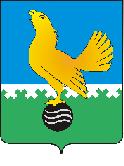 Ханты-Мансийский автономный округ - Юграмуниципальное образованиегородской округ город Пыть-ЯхАДМИНИСТРАЦИЯ ГОРОДАП О С Т А Н О В Л Е Н И ЕОб утверждении муниципальнойпрограммы «Развитие физической культуры и спорта в городе Пыть-Яхе»В соответствии со статьей 179 Бюджетного кодекса Российской Федерации, Указами Президента Российской Федерации от 07.05.2018 № 204 «О национальных целях и стратегических задачах развития Российской Федерации на период до 2024 года», от 21.07.2020 № 474 «О национальных целях развития Российской Федерации на период до 2030 года», постановлением администрации города от 30.09.2021 № 453-па «О порядке разработки и реализации муниципальных программ города Пыть-Яха», распоряжением администрации города от 18.07.2013 № 1670-ра «О перечне муниципальных программ муниципального образования городской округ город Пыть-Ях»:  1.	Утвердить муниципальную программу «Развитие физической культуры и спорта в городе Пыть-Яхе» (приложение). 2.	Определить управление по культуре и спорту администрации города ответственным исполнителем муниципальной программы «Развитие физической культуры и спорта в городе Пыть-Яхе».3.  Отдел по внутренней политике, связям с общественными организациями и СМИ управления по внутренней политике (О.В. Кулиш) опубликовать постановление в печатном средстве массовой информации «Официальный вестник».4.	Отделу по обеспечению информационной безопасности (А.А. Мерзляков) разместить постановление на официальном сайте администрации города в сети Интернет. 5.	Настоящее постановление вступает в силу с  01.01.2022.6.	Признать утратившим силу постановление администрации города:	- от 28.12.2020 №580-па «О внесении изменения в постановление администрации города от 13.12.2018 № 445-па «Об утверждении муниципальной программы «Развитие физической культуры и спорта в городе Пыть-Яхе»;- от 14.01.2021 №16-па «О внесении изменения в постановление администрации города от 13.12.2018 № 445-па «Об утверждении муниципальной программы «Развитие физической культуры и спорта в городе Пыть-Яхе»;- от 18.10.2021 №476-па «О внесении изменения в постановление администрации города от 13.12.2018 № 445-па «Об утверждении муниципальной программы «Развитие физической культуры и спорта в городе Пыть-Яхе».	7.	Контроль за выполнением постановления возложить на заместителя главы города (направление деятельности – социальная сфера).Глава города Пыть-Яха					А.Н. МорозовПриложениек постановлению администрациигорода Пыть-ЯхаПаспорт муниципальной программыМеханизм реализации муниципальной программы1.1. Взаимодействие ответственного исполнителя и соисполнителейУправление муниципальной программой осуществляет ответственный исполнитель, обеспечивающий по согласованию с соисполнителями внесение на рассмотрение проекта муниципальной программы и изменений в нее.Ответственный исполнитель координирует, организует, исполняет и контролирует выполнение мероприятий муниципальной программы, осуществляет мониторинг и оценку результативности ее целевых показателей, составляет и предоставляет установленную отчетность.Должностные лица ответственного исполнителя (соисполнителей) муниципальной программы несут предусмотренную федеральными законами, законами автономного округа, нормативными правовыми актами муниципального образования ответственность (дисциплинарную, гражданско-правовую и административную), в том числе за:достижение показателей, предусмотренных соглашениями о предоставлении субсидий из федерального бюджета, бюджета автономного округа бюджету муниципального образования;достижение целевых показателей муниципальной программы, а также конечных результатов ее реализации;своевременную и качественную реализацию муниципальной программы.1.2. Порядок реализации мероприятий муниципальной программыРеализация мероприятий муниципальной программы осуществляется ответственным исполнителем в порядке, установленным законодательством Российской Федерации. 1.3. Внедрение и применение технологий бережливого производства (далее – ЛИН-технологий)Реализация мероприятий муниципальной программы осуществляется с учетом принципов ЛИН-технологий посредством автоматизации процессов; путем организации и проведения семинаров и курсов для сотрудников учреждений, подведомственных управлению по культуре и спорту администрации города, по обучению методам и инструментам бережливого производства.Внедрение ЛИН-технологий в деятельности в соответствии с Концепцией «Бережливый регион» в Югре (в соответствии с распоряжением Правительства ХМАО - Югры от 19.08.2016 № 455-рп «О Концепции «Бережливый регион» в Ханты-Мансийском автономном округе - Югре»).Реализация проектов и мероприятий по внедрению и сопровождению информационно-коммуникационных технологий в сферу культуры и архивного дела, проведение независимой оценки качества предоставляемых услуг муниципальными учреждениями спорта. Внедрение и применение ЛИН-технологий путем применения энергосберегающих технологий, повышения прозрачности и открытости деятельности муниципальных учреждений, устранения административных барьеров, уменьшения временных потерь, разработки автоматизированных информационных систем, позволяющих снизить количество запрашиваемой информации, ликвидации дублирующих функций, внедрения инструментов «бережливого офиса», формирование культуры бережливых процессов, повышения квалификации работников учреждений культуры (обучающие семинары, курсы повышения квалификации) в соответствии с установленными муниципальными заданиями на оказание муниципальных услуг (выполнение работ)В области энергосбережения и энергетической эффективности ежегодно проводится мониторинг по показателям: удельный расход электрической энергии в расчете на  общей площади (кВт*ч/кв. м); удельный расход тепловой энергии в расчете на  общей площади (Гкал/кв. м); удельный расход холодной воды в расчете на 1 работника (куб. м/человека); удельный расход горячей воды в расчете на 1 работника (куб. м/человека).1.4.	Принципы проектного управленияНа основании Указа Президента от 07.05.2018 № 204 «О национальных целях и стратегических задачах развития Российской Федерации на период до 2024 года» мероприятия, реализуемые на принципах проектного управления, направленные в том числе на исполнение национальных и федеральных проектов (программ) Российской Федерации приведены в таблице 4.1.5.	Инициативное бюджетированиеВ муниципальной программе не предусмотрены мероприятия по инициативному бюджетированию.Результаты исполнения мероприятий муниципальной программы размещаются на официальном сайте администрации города Пыть-Яха.  Перечень дополнительно проводимых ответственным исполнителем (соисполнителями) мониторингов эффективности реализации муниципальной программы по показателям приведен в таблице 6.Методика расчета показателей утверждается распоряжением администрации города.Приложение 1Распределение финансовых ресурсов муниципальной программы Приложение 2 Перечень структурных элементов (основных мероприятий) государственной программыПриложение 3Оценка эффективности реализации муниципальной программы Приложение 4Перечень объектов капитального строительстваПриложение 5Показатели, характеризующие эффективность структурного элемента (основного мероприятия) муниципальной программы Наименование муниципальной программы«Развитие физической культуры и спорта в городе Пыть-Яхе»«Развитие физической культуры и спорта в городе Пыть-Яхе»«Развитие физической культуры и спорта в городе Пыть-Яхе»Сроки реализации муниципальной программыСроки реализации муниципальной программыСроки реализации муниципальной программыСроки реализации муниципальной программыСроки реализации муниципальной программыСроки реализации муниципальной программыСроки реализации муниципальной программына 2022 – 2025 годы и на период до 2030 годана 2022 – 2025 годы и на период до 2030 годана 2022 – 2025 годы и на период до 2030 годана 2022 – 2025 годы и на период до 2030 годана 2022 – 2025 годы и на период до 2030 годаКуратор муниципальной программыЗаместитель главы города Пыть-Яха (направление - социальные вопросы)Заместитель главы города Пыть-Яха (направление - социальные вопросы)Заместитель главы города Пыть-Яха (направление - социальные вопросы)Заместитель главы города Пыть-Яха (направление - социальные вопросы)Заместитель главы города Пыть-Яха (направление - социальные вопросы)Заместитель главы города Пыть-Яха (направление - социальные вопросы)Заместитель главы города Пыть-Яха (направление - социальные вопросы)Заместитель главы города Пыть-Яха (направление - социальные вопросы)Заместитель главы города Пыть-Яха (направление - социальные вопросы)Заместитель главы города Пыть-Яха (направление - социальные вопросы)Заместитель главы города Пыть-Яха (направление - социальные вопросы)Заместитель главы города Пыть-Яха (направление - социальные вопросы)Заместитель главы города Пыть-Яха (направление - социальные вопросы)Заместитель главы города Пыть-Яха (направление - социальные вопросы)Заместитель главы города Пыть-Яха (направление - социальные вопросы)Ответственный исполнитель муниципальной программыУправление по культуре и спорту администрации г. Пыть-Ях.Управление по культуре и спорту администрации г. Пыть-Ях.Управление по культуре и спорту администрации г. Пыть-Ях.Управление по культуре и спорту администрации г. Пыть-Ях.Управление по культуре и спорту администрации г. Пыть-Ях.Управление по культуре и спорту администрации г. Пыть-Ях.Управление по культуре и спорту администрации г. Пыть-Ях.Управление по культуре и спорту администрации г. Пыть-Ях.Управление по культуре и спорту администрации г. Пыть-Ях.Управление по культуре и спорту администрации г. Пыть-Ях.Управление по культуре и спорту администрации г. Пыть-Ях.Управление по культуре и спорту администрации г. Пыть-Ях.Управление по культуре и спорту администрации г. Пыть-Ях.Управление по культуре и спорту администрации г. Пыть-Ях.Управление по культуре и спорту администрации г. Пыть-Ях.Соисполнители муниципальной программы ---------------Национальная цельсохранение населения, здоровье и благополучие людейсохранение населения, здоровье и благополучие людейсохранение населения, здоровье и благополучие людейсохранение населения, здоровье и благополучие людейсохранение населения, здоровье и благополучие людейсохранение населения, здоровье и благополучие людейсохранение населения, здоровье и благополучие людейсохранение населения, здоровье и благополучие людейсохранение населения, здоровье и благополучие людейсохранение населения, здоровье и благополучие людейсохранение населения, здоровье и благополучие людейсохранение населения, здоровье и благополучие людейсохранение населения, здоровье и благополучие людейсохранение населения, здоровье и благополучие людейсохранение населения, здоровье и благополучие людейЦели муниципальной программы Cоздание условий, обеспечивающих жителям города Пыть-Яха возможность для занятий физической культурой и спортом, развитие спортивной инфраструктуры, обеспечение комплексной безопасности и комфортных условий в учреждениях физической культуры и спорта города Пыть-Яха.Cоздание условий, обеспечивающих жителям города Пыть-Яха возможность для занятий физической культурой и спортом, развитие спортивной инфраструктуры, обеспечение комплексной безопасности и комфортных условий в учреждениях физической культуры и спорта города Пыть-Яха.Cоздание условий, обеспечивающих жителям города Пыть-Яха возможность для занятий физической культурой и спортом, развитие спортивной инфраструктуры, обеспечение комплексной безопасности и комфортных условий в учреждениях физической культуры и спорта города Пыть-Яха.Cоздание условий, обеспечивающих жителям города Пыть-Яха возможность для занятий физической культурой и спортом, развитие спортивной инфраструктуры, обеспечение комплексной безопасности и комфортных условий в учреждениях физической культуры и спорта города Пыть-Яха.Cоздание условий, обеспечивающих жителям города Пыть-Яха возможность для занятий физической культурой и спортом, развитие спортивной инфраструктуры, обеспечение комплексной безопасности и комфортных условий в учреждениях физической культуры и спорта города Пыть-Яха.Cоздание условий, обеспечивающих жителям города Пыть-Яха возможность для занятий физической культурой и спортом, развитие спортивной инфраструктуры, обеспечение комплексной безопасности и комфортных условий в учреждениях физической культуры и спорта города Пыть-Яха.Cоздание условий, обеспечивающих жителям города Пыть-Яха возможность для занятий физической культурой и спортом, развитие спортивной инфраструктуры, обеспечение комплексной безопасности и комфортных условий в учреждениях физической культуры и спорта города Пыть-Яха.Cоздание условий, обеспечивающих жителям города Пыть-Яха возможность для занятий физической культурой и спортом, развитие спортивной инфраструктуры, обеспечение комплексной безопасности и комфортных условий в учреждениях физической культуры и спорта города Пыть-Яха.Cоздание условий, обеспечивающих жителям города Пыть-Яха возможность для занятий физической культурой и спортом, развитие спортивной инфраструктуры, обеспечение комплексной безопасности и комфортных условий в учреждениях физической культуры и спорта города Пыть-Яха.Cоздание условий, обеспечивающих жителям города Пыть-Яха возможность для занятий физической культурой и спортом, развитие спортивной инфраструктуры, обеспечение комплексной безопасности и комфортных условий в учреждениях физической культуры и спорта города Пыть-Яха.Cоздание условий, обеспечивающих жителям города Пыть-Яха возможность для занятий физической культурой и спортом, развитие спортивной инфраструктуры, обеспечение комплексной безопасности и комфортных условий в учреждениях физической культуры и спорта города Пыть-Яха.Cоздание условий, обеспечивающих жителям города Пыть-Яха возможность для занятий физической культурой и спортом, развитие спортивной инфраструктуры, обеспечение комплексной безопасности и комфортных условий в учреждениях физической культуры и спорта города Пыть-Яха.Cоздание условий, обеспечивающих жителям города Пыть-Яха возможность для занятий физической культурой и спортом, развитие спортивной инфраструктуры, обеспечение комплексной безопасности и комфортных условий в учреждениях физической культуры и спорта города Пыть-Яха.Cоздание условий, обеспечивающих жителям города Пыть-Яха возможность для занятий физической культурой и спортом, развитие спортивной инфраструктуры, обеспечение комплексной безопасности и комфортных условий в учреждениях физической культуры и спорта города Пыть-Яха.Cоздание условий, обеспечивающих жителям города Пыть-Яха возможность для занятий физической культурой и спортом, развитие спортивной инфраструктуры, обеспечение комплексной безопасности и комфортных условий в учреждениях физической культуры и спорта города Пыть-Яха.Задачи муниципальной программы1. Повышение мотивации всех возрастных категорий и социальных групп граждан к  регулярным занятиям физической культурой и массовым спортом.2. Обеспечение доступа жителям города Пыть-Яха к современной спортивнойинфраструктуре.3.  Повышение доступности и качества спортивной подготовки детей и обеспечение прогресса                спортивного резерва. Развитие детско-юношеского спорта.4. Создание условий для успешного выступления спортсменов на официальных окружных,    всероссийских и международных спортивных соревнованиях, подготовка спортивного    резерва, поддержка развития спорта высших достижений, в том числе спорта инвалидов и  лиц с ограниченными возможностями здоровья.  5. Популяризация спорта.6. Создание условий гражданам старшего поколения для занятий физической культурой и    спортом7.  Обеспечение поддержки доступа немуниципальных организаций (коммерческих, некоммерческих), в том числе социально ориентированных некоммерческих организаций, к предоставлению услуг в сфере физической культуры и спорта.8. Формирование условий для беспрепятственного доступа инвалидов и других маломобильных групп населения к приоритетным объектам и услугам в сфере физической культуры и спорта 1. Повышение мотивации всех возрастных категорий и социальных групп граждан к  регулярным занятиям физической культурой и массовым спортом.2. Обеспечение доступа жителям города Пыть-Яха к современной спортивнойинфраструктуре.3.  Повышение доступности и качества спортивной подготовки детей и обеспечение прогресса                спортивного резерва. Развитие детско-юношеского спорта.4. Создание условий для успешного выступления спортсменов на официальных окружных,    всероссийских и международных спортивных соревнованиях, подготовка спортивного    резерва, поддержка развития спорта высших достижений, в том числе спорта инвалидов и  лиц с ограниченными возможностями здоровья.  5. Популяризация спорта.6. Создание условий гражданам старшего поколения для занятий физической культурой и    спортом7.  Обеспечение поддержки доступа немуниципальных организаций (коммерческих, некоммерческих), в том числе социально ориентированных некоммерческих организаций, к предоставлению услуг в сфере физической культуры и спорта.8. Формирование условий для беспрепятственного доступа инвалидов и других маломобильных групп населения к приоритетным объектам и услугам в сфере физической культуры и спорта 1. Повышение мотивации всех возрастных категорий и социальных групп граждан к  регулярным занятиям физической культурой и массовым спортом.2. Обеспечение доступа жителям города Пыть-Яха к современной спортивнойинфраструктуре.3.  Повышение доступности и качества спортивной подготовки детей и обеспечение прогресса                спортивного резерва. Развитие детско-юношеского спорта.4. Создание условий для успешного выступления спортсменов на официальных окружных,    всероссийских и международных спортивных соревнованиях, подготовка спортивного    резерва, поддержка развития спорта высших достижений, в том числе спорта инвалидов и  лиц с ограниченными возможностями здоровья.  5. Популяризация спорта.6. Создание условий гражданам старшего поколения для занятий физической культурой и    спортом7.  Обеспечение поддержки доступа немуниципальных организаций (коммерческих, некоммерческих), в том числе социально ориентированных некоммерческих организаций, к предоставлению услуг в сфере физической культуры и спорта.8. Формирование условий для беспрепятственного доступа инвалидов и других маломобильных групп населения к приоритетным объектам и услугам в сфере физической культуры и спорта 1. Повышение мотивации всех возрастных категорий и социальных групп граждан к  регулярным занятиям физической культурой и массовым спортом.2. Обеспечение доступа жителям города Пыть-Яха к современной спортивнойинфраструктуре.3.  Повышение доступности и качества спортивной подготовки детей и обеспечение прогресса                спортивного резерва. Развитие детско-юношеского спорта.4. Создание условий для успешного выступления спортсменов на официальных окружных,    всероссийских и международных спортивных соревнованиях, подготовка спортивного    резерва, поддержка развития спорта высших достижений, в том числе спорта инвалидов и  лиц с ограниченными возможностями здоровья.  5. Популяризация спорта.6. Создание условий гражданам старшего поколения для занятий физической культурой и    спортом7.  Обеспечение поддержки доступа немуниципальных организаций (коммерческих, некоммерческих), в том числе социально ориентированных некоммерческих организаций, к предоставлению услуг в сфере физической культуры и спорта.8. Формирование условий для беспрепятственного доступа инвалидов и других маломобильных групп населения к приоритетным объектам и услугам в сфере физической культуры и спорта 1. Повышение мотивации всех возрастных категорий и социальных групп граждан к  регулярным занятиям физической культурой и массовым спортом.2. Обеспечение доступа жителям города Пыть-Яха к современной спортивнойинфраструктуре.3.  Повышение доступности и качества спортивной подготовки детей и обеспечение прогресса                спортивного резерва. Развитие детско-юношеского спорта.4. Создание условий для успешного выступления спортсменов на официальных окружных,    всероссийских и международных спортивных соревнованиях, подготовка спортивного    резерва, поддержка развития спорта высших достижений, в том числе спорта инвалидов и  лиц с ограниченными возможностями здоровья.  5. Популяризация спорта.6. Создание условий гражданам старшего поколения для занятий физической культурой и    спортом7.  Обеспечение поддержки доступа немуниципальных организаций (коммерческих, некоммерческих), в том числе социально ориентированных некоммерческих организаций, к предоставлению услуг в сфере физической культуры и спорта.8. Формирование условий для беспрепятственного доступа инвалидов и других маломобильных групп населения к приоритетным объектам и услугам в сфере физической культуры и спорта 1. Повышение мотивации всех возрастных категорий и социальных групп граждан к  регулярным занятиям физической культурой и массовым спортом.2. Обеспечение доступа жителям города Пыть-Яха к современной спортивнойинфраструктуре.3.  Повышение доступности и качества спортивной подготовки детей и обеспечение прогресса                спортивного резерва. Развитие детско-юношеского спорта.4. Создание условий для успешного выступления спортсменов на официальных окружных,    всероссийских и международных спортивных соревнованиях, подготовка спортивного    резерва, поддержка развития спорта высших достижений, в том числе спорта инвалидов и  лиц с ограниченными возможностями здоровья.  5. Популяризация спорта.6. Создание условий гражданам старшего поколения для занятий физической культурой и    спортом7.  Обеспечение поддержки доступа немуниципальных организаций (коммерческих, некоммерческих), в том числе социально ориентированных некоммерческих организаций, к предоставлению услуг в сфере физической культуры и спорта.8. Формирование условий для беспрепятственного доступа инвалидов и других маломобильных групп населения к приоритетным объектам и услугам в сфере физической культуры и спорта 1. Повышение мотивации всех возрастных категорий и социальных групп граждан к  регулярным занятиям физической культурой и массовым спортом.2. Обеспечение доступа жителям города Пыть-Яха к современной спортивнойинфраструктуре.3.  Повышение доступности и качества спортивной подготовки детей и обеспечение прогресса                спортивного резерва. Развитие детско-юношеского спорта.4. Создание условий для успешного выступления спортсменов на официальных окружных,    всероссийских и международных спортивных соревнованиях, подготовка спортивного    резерва, поддержка развития спорта высших достижений, в том числе спорта инвалидов и  лиц с ограниченными возможностями здоровья.  5. Популяризация спорта.6. Создание условий гражданам старшего поколения для занятий физической культурой и    спортом7.  Обеспечение поддержки доступа немуниципальных организаций (коммерческих, некоммерческих), в том числе социально ориентированных некоммерческих организаций, к предоставлению услуг в сфере физической культуры и спорта.8. Формирование условий для беспрепятственного доступа инвалидов и других маломобильных групп населения к приоритетным объектам и услугам в сфере физической культуры и спорта 1. Повышение мотивации всех возрастных категорий и социальных групп граждан к  регулярным занятиям физической культурой и массовым спортом.2. Обеспечение доступа жителям города Пыть-Яха к современной спортивнойинфраструктуре.3.  Повышение доступности и качества спортивной подготовки детей и обеспечение прогресса                спортивного резерва. Развитие детско-юношеского спорта.4. Создание условий для успешного выступления спортсменов на официальных окружных,    всероссийских и международных спортивных соревнованиях, подготовка спортивного    резерва, поддержка развития спорта высших достижений, в том числе спорта инвалидов и  лиц с ограниченными возможностями здоровья.  5. Популяризация спорта.6. Создание условий гражданам старшего поколения для занятий физической культурой и    спортом7.  Обеспечение поддержки доступа немуниципальных организаций (коммерческих, некоммерческих), в том числе социально ориентированных некоммерческих организаций, к предоставлению услуг в сфере физической культуры и спорта.8. Формирование условий для беспрепятственного доступа инвалидов и других маломобильных групп населения к приоритетным объектам и услугам в сфере физической культуры и спорта 1. Повышение мотивации всех возрастных категорий и социальных групп граждан к  регулярным занятиям физической культурой и массовым спортом.2. Обеспечение доступа жителям города Пыть-Яха к современной спортивнойинфраструктуре.3.  Повышение доступности и качества спортивной подготовки детей и обеспечение прогресса                спортивного резерва. Развитие детско-юношеского спорта.4. Создание условий для успешного выступления спортсменов на официальных окружных,    всероссийских и международных спортивных соревнованиях, подготовка спортивного    резерва, поддержка развития спорта высших достижений, в том числе спорта инвалидов и  лиц с ограниченными возможностями здоровья.  5. Популяризация спорта.6. Создание условий гражданам старшего поколения для занятий физической культурой и    спортом7.  Обеспечение поддержки доступа немуниципальных организаций (коммерческих, некоммерческих), в том числе социально ориентированных некоммерческих организаций, к предоставлению услуг в сфере физической культуры и спорта.8. Формирование условий для беспрепятственного доступа инвалидов и других маломобильных групп населения к приоритетным объектам и услугам в сфере физической культуры и спорта 1. Повышение мотивации всех возрастных категорий и социальных групп граждан к  регулярным занятиям физической культурой и массовым спортом.2. Обеспечение доступа жителям города Пыть-Яха к современной спортивнойинфраструктуре.3.  Повышение доступности и качества спортивной подготовки детей и обеспечение прогресса                спортивного резерва. Развитие детско-юношеского спорта.4. Создание условий для успешного выступления спортсменов на официальных окружных,    всероссийских и международных спортивных соревнованиях, подготовка спортивного    резерва, поддержка развития спорта высших достижений, в том числе спорта инвалидов и  лиц с ограниченными возможностями здоровья.  5. Популяризация спорта.6. Создание условий гражданам старшего поколения для занятий физической культурой и    спортом7.  Обеспечение поддержки доступа немуниципальных организаций (коммерческих, некоммерческих), в том числе социально ориентированных некоммерческих организаций, к предоставлению услуг в сфере физической культуры и спорта.8. Формирование условий для беспрепятственного доступа инвалидов и других маломобильных групп населения к приоритетным объектам и услугам в сфере физической культуры и спорта 1. Повышение мотивации всех возрастных категорий и социальных групп граждан к  регулярным занятиям физической культурой и массовым спортом.2. Обеспечение доступа жителям города Пыть-Яха к современной спортивнойинфраструктуре.3.  Повышение доступности и качества спортивной подготовки детей и обеспечение прогресса                спортивного резерва. Развитие детско-юношеского спорта.4. Создание условий для успешного выступления спортсменов на официальных окружных,    всероссийских и международных спортивных соревнованиях, подготовка спортивного    резерва, поддержка развития спорта высших достижений, в том числе спорта инвалидов и  лиц с ограниченными возможностями здоровья.  5. Популяризация спорта.6. Создание условий гражданам старшего поколения для занятий физической культурой и    спортом7.  Обеспечение поддержки доступа немуниципальных организаций (коммерческих, некоммерческих), в том числе социально ориентированных некоммерческих организаций, к предоставлению услуг в сфере физической культуры и спорта.8. Формирование условий для беспрепятственного доступа инвалидов и других маломобильных групп населения к приоритетным объектам и услугам в сфере физической культуры и спорта 1. Повышение мотивации всех возрастных категорий и социальных групп граждан к  регулярным занятиям физической культурой и массовым спортом.2. Обеспечение доступа жителям города Пыть-Яха к современной спортивнойинфраструктуре.3.  Повышение доступности и качества спортивной подготовки детей и обеспечение прогресса                спортивного резерва. Развитие детско-юношеского спорта.4. Создание условий для успешного выступления спортсменов на официальных окружных,    всероссийских и международных спортивных соревнованиях, подготовка спортивного    резерва, поддержка развития спорта высших достижений, в том числе спорта инвалидов и  лиц с ограниченными возможностями здоровья.  5. Популяризация спорта.6. Создание условий гражданам старшего поколения для занятий физической культурой и    спортом7.  Обеспечение поддержки доступа немуниципальных организаций (коммерческих, некоммерческих), в том числе социально ориентированных некоммерческих организаций, к предоставлению услуг в сфере физической культуры и спорта.8. Формирование условий для беспрепятственного доступа инвалидов и других маломобильных групп населения к приоритетным объектам и услугам в сфере физической культуры и спорта 1. Повышение мотивации всех возрастных категорий и социальных групп граждан к  регулярным занятиям физической культурой и массовым спортом.2. Обеспечение доступа жителям города Пыть-Яха к современной спортивнойинфраструктуре.3.  Повышение доступности и качества спортивной подготовки детей и обеспечение прогресса                спортивного резерва. Развитие детско-юношеского спорта.4. Создание условий для успешного выступления спортсменов на официальных окружных,    всероссийских и международных спортивных соревнованиях, подготовка спортивного    резерва, поддержка развития спорта высших достижений, в том числе спорта инвалидов и  лиц с ограниченными возможностями здоровья.  5. Популяризация спорта.6. Создание условий гражданам старшего поколения для занятий физической культурой и    спортом7.  Обеспечение поддержки доступа немуниципальных организаций (коммерческих, некоммерческих), в том числе социально ориентированных некоммерческих организаций, к предоставлению услуг в сфере физической культуры и спорта.8. Формирование условий для беспрепятственного доступа инвалидов и других маломобильных групп населения к приоритетным объектам и услугам в сфере физической культуры и спорта 1. Повышение мотивации всех возрастных категорий и социальных групп граждан к  регулярным занятиям физической культурой и массовым спортом.2. Обеспечение доступа жителям города Пыть-Яха к современной спортивнойинфраструктуре.3.  Повышение доступности и качества спортивной подготовки детей и обеспечение прогресса                спортивного резерва. Развитие детско-юношеского спорта.4. Создание условий для успешного выступления спортсменов на официальных окружных,    всероссийских и международных спортивных соревнованиях, подготовка спортивного    резерва, поддержка развития спорта высших достижений, в том числе спорта инвалидов и  лиц с ограниченными возможностями здоровья.  5. Популяризация спорта.6. Создание условий гражданам старшего поколения для занятий физической культурой и    спортом7.  Обеспечение поддержки доступа немуниципальных организаций (коммерческих, некоммерческих), в том числе социально ориентированных некоммерческих организаций, к предоставлению услуг в сфере физической культуры и спорта.8. Формирование условий для беспрепятственного доступа инвалидов и других маломобильных групп населения к приоритетным объектам и услугам в сфере физической культуры и спорта 1. Повышение мотивации всех возрастных категорий и социальных групп граждан к  регулярным занятиям физической культурой и массовым спортом.2. Обеспечение доступа жителям города Пыть-Яха к современной спортивнойинфраструктуре.3.  Повышение доступности и качества спортивной подготовки детей и обеспечение прогресса                спортивного резерва. Развитие детско-юношеского спорта.4. Создание условий для успешного выступления спортсменов на официальных окружных,    всероссийских и международных спортивных соревнованиях, подготовка спортивного    резерва, поддержка развития спорта высших достижений, в том числе спорта инвалидов и  лиц с ограниченными возможностями здоровья.  5. Популяризация спорта.6. Создание условий гражданам старшего поколения для занятий физической культурой и    спортом7.  Обеспечение поддержки доступа немуниципальных организаций (коммерческих, некоммерческих), в том числе социально ориентированных некоммерческих организаций, к предоставлению услуг в сфере физической культуры и спорта.8. Формирование условий для беспрепятственного доступа инвалидов и других маломобильных групп населения к приоритетным объектам и услугам в сфере физической культуры и спорта Подпрограммы1 «Развитие физической культуры, массового и детско-юношеского спорта».2 «Развитие спорта высших достижений и системы подготовки спортивного резерва».3 «Поддержка социально-ориентированных некоммерческих организаций»4 «Обеспечение условий доступности приоритетных объектов и услуг в приоритетных сферах жизнедеятельности инвалидов и других маломобильных групп населения»1 «Развитие физической культуры, массового и детско-юношеского спорта».2 «Развитие спорта высших достижений и системы подготовки спортивного резерва».3 «Поддержка социально-ориентированных некоммерческих организаций»4 «Обеспечение условий доступности приоритетных объектов и услуг в приоритетных сферах жизнедеятельности инвалидов и других маломобильных групп населения»1 «Развитие физической культуры, массового и детско-юношеского спорта».2 «Развитие спорта высших достижений и системы подготовки спортивного резерва».3 «Поддержка социально-ориентированных некоммерческих организаций»4 «Обеспечение условий доступности приоритетных объектов и услуг в приоритетных сферах жизнедеятельности инвалидов и других маломобильных групп населения»1 «Развитие физической культуры, массового и детско-юношеского спорта».2 «Развитие спорта высших достижений и системы подготовки спортивного резерва».3 «Поддержка социально-ориентированных некоммерческих организаций»4 «Обеспечение условий доступности приоритетных объектов и услуг в приоритетных сферах жизнедеятельности инвалидов и других маломобильных групп населения»1 «Развитие физической культуры, массового и детско-юношеского спорта».2 «Развитие спорта высших достижений и системы подготовки спортивного резерва».3 «Поддержка социально-ориентированных некоммерческих организаций»4 «Обеспечение условий доступности приоритетных объектов и услуг в приоритетных сферах жизнедеятельности инвалидов и других маломобильных групп населения»1 «Развитие физической культуры, массового и детско-юношеского спорта».2 «Развитие спорта высших достижений и системы подготовки спортивного резерва».3 «Поддержка социально-ориентированных некоммерческих организаций»4 «Обеспечение условий доступности приоритетных объектов и услуг в приоритетных сферах жизнедеятельности инвалидов и других маломобильных групп населения»1 «Развитие физической культуры, массового и детско-юношеского спорта».2 «Развитие спорта высших достижений и системы подготовки спортивного резерва».3 «Поддержка социально-ориентированных некоммерческих организаций»4 «Обеспечение условий доступности приоритетных объектов и услуг в приоритетных сферах жизнедеятельности инвалидов и других маломобильных групп населения»1 «Развитие физической культуры, массового и детско-юношеского спорта».2 «Развитие спорта высших достижений и системы подготовки спортивного резерва».3 «Поддержка социально-ориентированных некоммерческих организаций»4 «Обеспечение условий доступности приоритетных объектов и услуг в приоритетных сферах жизнедеятельности инвалидов и других маломобильных групп населения»1 «Развитие физической культуры, массового и детско-юношеского спорта».2 «Развитие спорта высших достижений и системы подготовки спортивного резерва».3 «Поддержка социально-ориентированных некоммерческих организаций»4 «Обеспечение условий доступности приоритетных объектов и услуг в приоритетных сферах жизнедеятельности инвалидов и других маломобильных групп населения»1 «Развитие физической культуры, массового и детско-юношеского спорта».2 «Развитие спорта высших достижений и системы подготовки спортивного резерва».3 «Поддержка социально-ориентированных некоммерческих организаций»4 «Обеспечение условий доступности приоритетных объектов и услуг в приоритетных сферах жизнедеятельности инвалидов и других маломобильных групп населения»1 «Развитие физической культуры, массового и детско-юношеского спорта».2 «Развитие спорта высших достижений и системы подготовки спортивного резерва».3 «Поддержка социально-ориентированных некоммерческих организаций»4 «Обеспечение условий доступности приоритетных объектов и услуг в приоритетных сферах жизнедеятельности инвалидов и других маломобильных групп населения»1 «Развитие физической культуры, массового и детско-юношеского спорта».2 «Развитие спорта высших достижений и системы подготовки спортивного резерва».3 «Поддержка социально-ориентированных некоммерческих организаций»4 «Обеспечение условий доступности приоритетных объектов и услуг в приоритетных сферах жизнедеятельности инвалидов и других маломобильных групп населения»1 «Развитие физической культуры, массового и детско-юношеского спорта».2 «Развитие спорта высших достижений и системы подготовки спортивного резерва».3 «Поддержка социально-ориентированных некоммерческих организаций»4 «Обеспечение условий доступности приоритетных объектов и услуг в приоритетных сферах жизнедеятельности инвалидов и других маломобильных групп населения»1 «Развитие физической культуры, массового и детско-юношеского спорта».2 «Развитие спорта высших достижений и системы подготовки спортивного резерва».3 «Поддержка социально-ориентированных некоммерческих организаций»4 «Обеспечение условий доступности приоритетных объектов и услуг в приоритетных сферах жизнедеятельности инвалидов и других маломобильных групп населения»1 «Развитие физической культуры, массового и детско-юношеского спорта».2 «Развитие спорта высших достижений и системы подготовки спортивного резерва».3 «Поддержка социально-ориентированных некоммерческих организаций»4 «Обеспечение условий доступности приоритетных объектов и услуг в приоритетных сферах жизнедеятельности инвалидов и других маломобильных групп населения»Целевые показатели муниципальной программы№ п/пНаименование целевого показателяДокумент - основаниеДокумент - основаниеДокумент - основаниеЗначение показателя по годамЗначение показателя по годамЗначение показателя по годамЗначение показателя по годамЗначение показателя по годамЗначение показателя по годамЗначение показателя по годамЗначение показателя по годамЗначение показателя по годамЗначение показателя по годамЦелевые показатели муниципальной программы№ п/пНаименование целевого показателяДокумент - основаниеДокумент - основаниеДокумент - основаниеБазовое значениеБазовое значение202220232023202420242025На момент окончания реализации муниципальной программыОтветственный исполнитель/ соисполнитель за достижение показателяЦелевые показатели муниципальной программы1Доля граждан, систематически занимающихся физической культурой и спортом, %Постановление Правительства Российской Федерации от 3 апреля 2021 года № 542 «Об утверждении методик расчета показателей для оценки эффективности деятельности высших должностных лиц (руководителей высших исполнительных органов государственной власти) субъектов Российской Федерации и деятельности органов исполнительной власти субъектов Российской Федерации, а также о признании утратившими силу отдельных положений постановления Правительства Российской Федерации от 17 июля 2019 года № 915» (сноска в ред. постановления Правительства ХМАО - Югры от 07.05.2021 N 166-п)Постановление Правительства Российской Федерации от 3 апреля 2021 года № 542 «Об утверждении методик расчета показателей для оценки эффективности деятельности высших должностных лиц (руководителей высших исполнительных органов государственной власти) субъектов Российской Федерации и деятельности органов исполнительной власти субъектов Российской Федерации, а также о признании утратившими силу отдельных положений постановления Правительства Российской Федерации от 17 июля 2019 года № 915» (сноска в ред. постановления Правительства ХМАО - Югры от 07.05.2021 N 166-п)Постановление Правительства Российской Федерации от 3 апреля 2021 года № 542 «Об утверждении методик расчета показателей для оценки эффективности деятельности высших должностных лиц (руководителей высших исполнительных органов государственной власти) субъектов Российской Федерации и деятельности органов исполнительной власти субъектов Российской Федерации, а также о признании утратившими силу отдельных положений постановления Правительства Российской Федерации от 17 июля 2019 года № 915» (сноска в ред. постановления Правительства ХМАО - Югры от 07.05.2021 N 166-п)49,049,052,057,057,057,557,560,070,0Управление по культуре и спорту администрации г. Пыть-Ях.Целевые показатели муниципальной программы2Уровень обеспеченности граждан спортивными сооружениями исходя из единовременной пропускной способности объектов спорта, %Приказ Министерства спорта Российской Федерации от 21.03.2018 № 244 «Об утверждении Методических рекомендаций о применении нормативов и норм при определении потребности субъектов Российской Федерации в объектах физической культуры и спорта»Приказ Министерства спорта Российской Федерации от 21.03.2018 № 244 «Об утверждении Методических рекомендаций о применении нормативов и норм при определении потребности субъектов Российской Федерации в объектах физической культуры и спорта»Приказ Министерства спорта Российской Федерации от 21.03.2018 № 244 «Об утверждении Методических рекомендаций о применении нормативов и норм при определении потребности субъектов Российской Федерации в объектах физической культуры и спорта»53,053,056,558,258,258,258,258,058,0Управление по культуре и спорту администрации г. Пыть-Ях.Целевые показатели муниципальной программы3Увеличение доли негосударственных, в том числе некоммерческих, организаций, предоставляющих услуги в сфере физической культуры и спорта, в общем числе организаций, предоставляющих услуги в сфере физической культуры и спорта (%)Постановление Правительства ХМАО - Югры от 05.10.2018 N 342-п (ред. от 15.10.2021 №439-п) «О государственной программе Ханты-Мансийского автономного округа – Югры «Развитие физической культуры и спорта»Формула расчета показателя: негосударственные организации, предоставляющие услуги в сфере спорта / количеству организаций, оказывающих услуги в сфере спорта * 100%Постановление Правительства ХМАО - Югры от 05.10.2018 N 342-п (ред. от 15.10.2021 №439-п) «О государственной программе Ханты-Мансийского автономного округа – Югры «Развитие физической культуры и спорта»Формула расчета показателя: негосударственные организации, предоставляющие услуги в сфере спорта / количеству организаций, оказывающих услуги в сфере спорта * 100%Постановление Правительства ХМАО - Югры от 05.10.2018 N 342-п (ред. от 15.10.2021 №439-п) «О государственной программе Ханты-Мансийского автономного округа – Югры «Развитие физической культуры и спорта»Формула расчета показателя: негосударственные организации, предоставляющие услуги в сфере спорта / количеству организаций, оказывающих услуги в сфере спорта * 100%21,421,421,40,00,00,00,00,021,4Управление по культуре и спорту администрации г. Пыть-Ях.4Увеличение доли доступных для инвалидов и других маломобильных групп населения объектов физической культуры и спорта в общем количестве объектов физической культуры и спорта (%)Постановление Правительства РФ от 29.03.2019 N 363 (ред. от 23.03.2021) "Об утверждении государственной программы Российской Федерации "Доступная среда".Формула расчета показателя: U = Zi / Ni * 100%,  где: U - доля доступных для инвалидов и других маломобильных групп населения приоритетных объектов социальной, транспортной, инженерной инфраструктуры в общем количестве приоритетных объектов, проценты.Постановление Правительства РФ от 29.03.2019 N 363 (ред. от 23.03.2021) "Об утверждении государственной программы Российской Федерации "Доступная среда".Формула расчета показателя: U = Zi / Ni * 100%,  где: U - доля доступных для инвалидов и других маломобильных групп населения приоритетных объектов социальной, транспортной, инженерной инфраструктуры в общем количестве приоритетных объектов, проценты.Постановление Правительства РФ от 29.03.2019 N 363 (ред. от 23.03.2021) "Об утверждении государственной программы Российской Федерации "Доступная среда".Формула расчета показателя: U = Zi / Ni * 100%,  где: U - доля доступных для инвалидов и других маломобильных групп населения приоритетных объектов социальной, транспортной, инженерной инфраструктуры в общем количестве приоритетных объектов, проценты.22,222,222,20,00,00,00,00,022,2Управление по культуре и спорту администрации г. Пыть-Ях.Параметры финансового обеспечения муниципальной программыИсточники финансированияИсточники финансированияРасходы по годам (тыс. рублей)Расходы по годам (тыс. рублей)Расходы по годам (тыс. рублей)Расходы по годам (тыс. рублей)Расходы по годам (тыс. рублей)Расходы по годам (тыс. рублей)Расходы по годам (тыс. рублей)Расходы по годам (тыс. рублей)Расходы по годам (тыс. рублей)Расходы по годам (тыс. рублей)Расходы по годам (тыс. рублей)Расходы по годам (тыс. рублей)Расходы по годам (тыс. рублей)Параметры финансового обеспечения муниципальной программыИсточники финансированияИсточники финансированияВсего202220232023202420242024202520252026- 20302026- 20302026- 20302026- 2030Параметры финансового обеспечения муниципальной программывсеговсего1350856,6150764,6154189,8154189,8156312,4156312,4156312,4148264,9148264,9741324,9741324,9741324,9741324,9Параметры финансового обеспечения муниципальной программыфедеральный бюджетфедеральный бюджет544,2172,1172,1172,1200,0200,0200,00,00,00,00,00,00,0Параметры финансового обеспечения муниципальной программыбюджет автономного округабюджет автономного округа17375,44205,25725,25725,27445,07445,07445,00,00,00,00,00,00,0Параметры финансового обеспечения муниципальной программыместный бюджетместный бюджет1307737,0143587,3145492,5145492,5145867,4145867,4145867,4145464,9145464,9727324,9727324,9727324,9727324,9Параметры финансового обеспечения муниципальной программыиные источники финансированияиные источники финансирования25200,02800,02800,02800,02800,02800,02800,02800,02800,014000,014000,014000,014000,0Параметры финансового обеспечения региональных проектов, проектов автономного округа, муниципальных проектов, реализуемый на основе проектной инициативы Источники финансированияИсточники финансированияРасходы по годам (тыс. рублей)Расходы по годам (тыс. рублей)Расходы по годам (тыс. рублей)Расходы по годам (тыс. рублей)Расходы по годам (тыс. рублей)Расходы по годам (тыс. рублей)Расходы по годам (тыс. рублей)Расходы по годам (тыс. рублей)Расходы по годам (тыс. рублей)Параметры финансового обеспечения региональных проектов, проектов автономного округа, муниципальных проектов, реализуемый на основе проектной инициативы Источники финансированияИсточники финансированияВсего202220232023202420242024202520252026- 20302026- 20302026- 20302026- 2030Параметры финансового обеспечения региональных проектов, проектов автономного округа, муниципальных проектов, реализуемый на основе проектной инициативы Портфель проектов Демография/Региональный проект «Спорт-норма жизни» (срок реализации 2022-2025 гг) Портфель проектов Демография/Региональный проект «Спорт-норма жизни» (срок реализации 2022-2025 гг) Портфель проектов Демография/Региональный проект «Спорт-норма жизни» (срок реализации 2022-2025 гг) Портфель проектов Демография/Региональный проект «Спорт-норма жизни» (срок реализации 2022-2025 гг) Портфель проектов Демография/Региональный проект «Спорт-норма жизни» (срок реализации 2022-2025 гг) Портфель проектов Демография/Региональный проект «Спорт-норма жизни» (срок реализации 2022-2025 гг) Портфель проектов Демография/Региональный проект «Спорт-норма жизни» (срок реализации 2022-2025 гг) Портфель проектов Демография/Региональный проект «Спорт-норма жизни» (срок реализации 2022-2025 гг) Портфель проектов Демография/Региональный проект «Спорт-норма жизни» (срок реализации 2022-2025 гг) Портфель проектов Демография/Региональный проект «Спорт-норма жизни» (срок реализации 2022-2025 гг) Портфель проектов Демография/Региональный проект «Спорт-норма жизни» (срок реализации 2022-2025 гг) Портфель проектов Демография/Региональный проект «Спорт-норма жизни» (срок реализации 2022-2025 гг) Портфель проектов Демография/Региональный проект «Спорт-норма жизни» (срок реализации 2022-2025 гг) Портфель проектов Демография/Региональный проект «Спорт-норма жизни» (срок реализации 2022-2025 гг) Портфель проектов Демография/Региональный проект «Спорт-норма жизни» (срок реализации 2022-2025 гг) Параметры финансового обеспечения региональных проектов, проектов автономного округа, муниципальных проектов, реализуемый на основе проектной инициативы Раздел I. Портфели проектов, основанные на национальных и федеральных проектах Российской ФедерацииРаздел I. Портфели проектов, основанные на национальных и федеральных проектах Российской ФедерацииРаздел I. Портфели проектов, основанные на национальных и федеральных проектах Российской ФедерацииРаздел I. Портфели проектов, основанные на национальных и федеральных проектах Российской ФедерацииРаздел I. Портфели проектов, основанные на национальных и федеральных проектах Российской ФедерацииРаздел I. Портфели проектов, основанные на национальных и федеральных проектах Российской ФедерацииРаздел I. Портфели проектов, основанные на национальных и федеральных проектах Российской ФедерацииРаздел I. Портфели проектов, основанные на национальных и федеральных проектах Российской ФедерацииРаздел I. Портфели проектов, основанные на национальных и федеральных проектах Российской ФедерацииРаздел I. Портфели проектов, основанные на национальных и федеральных проектах Российской ФедерацииРаздел I. Портфели проектов, основанные на национальных и федеральных проектах Российской ФедерацииРаздел I. Портфели проектов, основанные на национальных и федеральных проектах Российской ФедерацииРаздел I. Портфели проектов, основанные на национальных и федеральных проектах Российской ФедерацииРаздел I. Портфели проектов, основанные на национальных и федеральных проектах Российской ФедерацииРаздел I. Портфели проектов, основанные на национальных и федеральных проектах Российской ФедерацииПараметры финансового обеспечения региональных проектов, проектов автономного округа, муниципальных проектов, реализуемый на основе проектной инициативы Организация и проведение мероприятий в рамках  внедрения Всероссийского физкультурно-спортивного комплекса «Готов к труду и обороне» (ГТО)         Организация и проведение мероприятий в рамках  внедрения Всероссийского физкультурно-спортивного комплекса «Готов к труду и обороне» (ГТО)         Организация и проведение мероприятий в рамках  внедрения Всероссийского физкультурно-спортивного комплекса «Готов к труду и обороне» (ГТО)         Организация и проведение мероприятий в рамках  внедрения Всероссийского физкультурно-спортивного комплекса «Готов к труду и обороне» (ГТО)         Организация и проведение мероприятий в рамках  внедрения Всероссийского физкультурно-спортивного комплекса «Готов к труду и обороне» (ГТО)         Организация и проведение мероприятий в рамках  внедрения Всероссийского физкультурно-спортивного комплекса «Готов к труду и обороне» (ГТО)         Организация и проведение мероприятий в рамках  внедрения Всероссийского физкультурно-спортивного комплекса «Готов к труду и обороне» (ГТО)         Организация и проведение мероприятий в рамках  внедрения Всероссийского физкультурно-спортивного комплекса «Готов к труду и обороне» (ГТО)         Организация и проведение мероприятий в рамках  внедрения Всероссийского физкультурно-спортивного комплекса «Готов к труду и обороне» (ГТО)         Организация и проведение мероприятий в рамках  внедрения Всероссийского физкультурно-спортивного комплекса «Готов к труду и обороне» (ГТО)         Организация и проведение мероприятий в рамках  внедрения Всероссийского физкультурно-спортивного комплекса «Готов к труду и обороне» (ГТО)         Организация и проведение мероприятий в рамках  внедрения Всероссийского физкультурно-спортивного комплекса «Готов к труду и обороне» (ГТО)         Организация и проведение мероприятий в рамках  внедрения Всероссийского физкультурно-спортивного комплекса «Готов к труду и обороне» (ГТО)         Организация и проведение мероприятий в рамках  внедрения Всероссийского физкультурно-спортивного комплекса «Готов к труду и обороне» (ГТО)         Организация и проведение мероприятий в рамках  внедрения Всероссийского физкультурно-спортивного комплекса «Готов к труду и обороне» (ГТО)         Параметры финансового обеспечения региональных проектов, проектов автономного округа, муниципальных проектов, реализуемый на основе проектной инициативы всеговсего3234,6359,4359,4359,4359,4359,4359,4359,4359,41797,01797,01797,01797,0Параметры финансового обеспечения региональных проектов, проектов автономного округа, муниципальных проектов, реализуемый на основе проектной инициативы федеральный бюджетфедеральный бюджет0,00,00,00,00,00,00,00,00,00,00,00,00,0Параметры финансового обеспечения региональных проектов, проектов автономного округа, муниципальных проектов, реализуемый на основе проектной инициативы бюджет автономного округабюджет автономного округа0,00,00,00,00,00,00,00,00,00,00,00,00,0Параметры финансового обеспечения региональных проектов, проектов автономного округа, муниципальных проектов, реализуемый на основе проектной инициативы местный бюджетместный бюджет3234,6359,4359,4359,4359,4359,4359,4359,4359,41797,01797,01797,01797,0Параметры финансового обеспечения региональных проектов, проектов автономного округа, муниципальных проектов, реализуемый на основе проектной инициативы иные источники финансированияиные источники финансирования0,00,00,00,00,00,00,00,00,00,00,00,00,0Параметры финансового обеспечения региональных проектов, проектов автономного округа, муниципальных проектов, реализуемый на основе проектной инициативы Государственная поддержка спортивных организаций, осуществляющих подготовку спортивного резерва для спортивных сборных команд, в том числе спортивных сборных команд Российской ФедерацииГосударственная поддержка спортивных организаций, осуществляющих подготовку спортивного резерва для спортивных сборных команд, в том числе спортивных сборных команд Российской ФедерацииГосударственная поддержка спортивных организаций, осуществляющих подготовку спортивного резерва для спортивных сборных команд, в том числе спортивных сборных команд Российской ФедерацииГосударственная поддержка спортивных организаций, осуществляющих подготовку спортивного резерва для спортивных сборных команд, в том числе спортивных сборных команд Российской ФедерацииГосударственная поддержка спортивных организаций, осуществляющих подготовку спортивного резерва для спортивных сборных команд, в том числе спортивных сборных команд Российской ФедерацииГосударственная поддержка спортивных организаций, осуществляющих подготовку спортивного резерва для спортивных сборных команд, в том числе спортивных сборных команд Российской ФедерацииГосударственная поддержка спортивных организаций, осуществляющих подготовку спортивного резерва для спортивных сборных команд, в том числе спортивных сборных команд Российской ФедерацииГосударственная поддержка спортивных организаций, осуществляющих подготовку спортивного резерва для спортивных сборных команд, в том числе спортивных сборных команд Российской ФедерацииГосударственная поддержка спортивных организаций, осуществляющих подготовку спортивного резерва для спортивных сборных команд, в том числе спортивных сборных команд Российской ФедерацииГосударственная поддержка спортивных организаций, осуществляющих подготовку спортивного резерва для спортивных сборных команд, в том числе спортивных сборных команд Российской ФедерацииГосударственная поддержка спортивных организаций, осуществляющих подготовку спортивного резерва для спортивных сборных команд, в том числе спортивных сборных команд Российской ФедерацииГосударственная поддержка спортивных организаций, осуществляющих подготовку спортивного резерва для спортивных сборных команд, в том числе спортивных сборных команд Российской ФедерацииГосударственная поддержка спортивных организаций, осуществляющих подготовку спортивного резерва для спортивных сборных команд, в том числе спортивных сборных команд Российской ФедерацииГосударственная поддержка спортивных организаций, осуществляющих подготовку спортивного резерва для спортивных сборных команд, в том числе спортивных сборных команд Российской ФедерацииГосударственная поддержка спортивных организаций, осуществляющих подготовку спортивного резерва для спортивных сборных команд, в том числе спортивных сборных команд Российской ФедерацииПараметры финансового обеспечения региональных проектов, проектов автономного округа, муниципальных проектов, реализуемый на основе проектной инициативы всеговсего1273,0402,6402,6402,6467,8467,8467,80,00,00,00,00,00,0Параметры финансового обеспечения региональных проектов, проектов автономного округа, муниципальных проектов, реализуемый на основе проектной инициативы федеральный бюджетфедеральный бюджет544,2172,1172,1172,1200,0200,0200,00,00,00,00,00,00,0Параметры финансового обеспечения региональных проектов, проектов автономного округа, муниципальных проектов, реализуемый на основе проектной инициативы бюджет автономного округабюджет автономного округа665,0210,3210,3210,3244,4244,4244,40,00,00,00,00,00,0Параметры финансового обеспечения региональных проектов, проектов автономного округа, муниципальных проектов, реализуемый на основе проектной инициативы местный бюджетместный бюджет63,820,220,220,223,423,423,40,00,00,00,00,00,0Параметры финансового обеспечения региональных проектов, проектов автономного округа, муниципальных проектов, реализуемый на основе проектной инициативы иные источники финансированияиные источники финансирования0,00,00,00,00,00,00,00,00,00,00,00,00,0№ структурного элемента (основного мероприятия)Структурный элемент (основное мероприятие) муниципальной программыОтветственный исполнитель / соисполнительИсточники финансированияФинансовые затраты на реализацию (тыс.рублей.)Финансовые затраты на реализацию (тыс.рублей.)Финансовые затраты на реализацию (тыс.рублей.)Финансовые затраты на реализацию (тыс.рублей.)Финансовые затраты на реализацию (тыс.рублей.)Финансовые затраты на реализацию (тыс.рублей.)№ структурного элемента (основного мероприятия)Структурный элемент (основное мероприятие) муниципальной программыОтветственный исполнитель / соисполнительИсточники финансированиявсего2022 г.2023 г.2024 г.2025 г.2026 – 2030 гг.№ структурного элемента (основного мероприятия)Структурный элемент (основное мероприятие) муниципальной программыОтветственный исполнитель / соисполнительИсточники финансированиявсего2022 г.2023 г.2024 г.2025 г.2026 – 2030 гг.12345678910Подпрограмма 1 «Развитие физической культуры,  массового и детско-юношеского спорта»Подпрограмма 1 «Развитие физической культуры,  массового и детско-юношеского спорта»Подпрограмма 1 «Развитие физической культуры,  массового и детско-юношеского спорта»Подпрограмма 1 «Развитие физической культуры,  массового и детско-юношеского спорта»Подпрограмма 1 «Развитие физической культуры,  массового и детско-юношеского спорта»Подпрограмма 1 «Развитие физической культуры,  массового и детско-юношеского спорта»Подпрограмма 1 «Развитие физической культуры,  массового и детско-юношеского спорта»Подпрограмма 1 «Развитие физической культуры,  массового и детско-юношеского спорта»Подпрограмма 1 «Развитие физической культуры,  массового и детско-юношеского спорта»Подпрограмма 1 «Развитие физической культуры,  массового и детско-юношеского спорта»1.1. «Региональный проект «Спорт – норма жизни»»(показатель №5  приложения 5)Управление по культуре и спорту администрации г.Пыть-Яхвсего3234,6359,4359,4359,4359,41797,01.1. «Региональный проект «Спорт – норма жизни»»(показатель №5  приложения 5)Управление по культуре и спорту администрации г.Пыть-Яхфедеральный бюджет0,00,00,00,00,00,01.1. «Региональный проект «Спорт – норма жизни»»(показатель №5  приложения 5)Управление по культуре и спорту администрации г.Пыть-Яхбюджет автономного округа0,00,00,00,00,00,01.1. «Региональный проект «Спорт – норма жизни»»(показатель №5  приложения 5)Управление по культуре и спорту администрации г.Пыть-Яхместный бюджет3234,6359,4359,4359,4359,41797,01.1. «Региональный проект «Спорт – норма жизни»»(показатель №5  приложения 5)Управление по культуре и спорту администрации г.Пыть-Яхиные источники финансирования0,00,00,00,00,00,01.1.1Основное мероприятие Организация и проведение мероприятий в рамках  внедрения Всероссийского физкультурно-спортивного комплекса «Готов к труду и обороне» (ГТО)         (показатель №5  приложения 5)Управление по культуре и спорту администрации г.Пыть-Яхвсего3234,6359,4359,4359,4359,41797,01.1.1Основное мероприятие Организация и проведение мероприятий в рамках  внедрения Всероссийского физкультурно-спортивного комплекса «Готов к труду и обороне» (ГТО)         (показатель №5  приложения 5)Управление по культуре и спорту администрации г.Пыть-Яхфедеральный бюджет0,00,00,00,00,00,01.1.1Основное мероприятие Организация и проведение мероприятий в рамках  внедрения Всероссийского физкультурно-спортивного комплекса «Готов к труду и обороне» (ГТО)         (показатель №5  приложения 5)Управление по культуре и спорту администрации г.Пыть-Яхбюджет автономного округа0,00,00,00,00,00,01.1.1Основное мероприятие Организация и проведение мероприятий в рамках  внедрения Всероссийского физкультурно-спортивного комплекса «Готов к труду и обороне» (ГТО)         (показатель №5  приложения 5)Управление по культуре и спорту администрации г.Пыть-Яхместный бюджет3234,6359,4359,4359,4359,41797,01.1.1Основное мероприятие Организация и проведение мероприятий в рамках  внедрения Всероссийского физкультурно-спортивного комплекса «Готов к труду и обороне» (ГТО)         (показатель №5  приложения 5)Управление по культуре и спорту администрации г.Пыть-Яхиные источники финансирования0,00,00,00,00,00,01.2.Основное мероприятие «Организация и проведение физкультурных (физкультурно-оздоровительных) мероприятий» (показатель 1,2  паспорта муниципальной программы)Управление по культуре и спорту администрации г.Пыть-Яхвсего8370,9930,1930,1930,1930,14650,51.2.Основное мероприятие «Организация и проведение физкультурных (физкультурно-оздоровительных) мероприятий» (показатель 1,2  паспорта муниципальной программы)Управление по культуре и спорту администрации г.Пыть-Яхфедеральный бюджет0,00,00,00,00,00,01.2.Основное мероприятие «Организация и проведение физкультурных (физкультурно-оздоровительных) мероприятий» (показатель 1,2  паспорта муниципальной программы)Управление по культуре и спорту администрации г.Пыть-Яхбюджет автономного округа0,00,00,00,00,00,01.2.Основное мероприятие «Организация и проведение физкультурных (физкультурно-оздоровительных) мероприятий» (показатель 1,2  паспорта муниципальной программы)Управление по культуре и спорту администрации г.Пыть-Яхместный бюджет8370,9930,1930,1930,1930,14650,51.2.Основное мероприятие «Организация и проведение физкультурных (физкультурно-оздоровительных) мероприятий» (показатель 1,2  паспорта муниципальной программы)Управление по культуре и спорту администрации г.Пыть-Яхиные источники финансирования0,00,00,00,00,00,01.3Основное мероприятие Обеспечение участия в официальных физкультурных (физкультурно-оздоровительных)  мероприятиях       (показатель 1,2  паспорта муниципальной программы)Управление по культуре и спорту администрации г.Пыть-Яхвсего10 999,61 000,01 249,91 249,91 249,96 249,91.3Основное мероприятие Обеспечение участия в официальных физкультурных (физкультурно-оздоровительных)  мероприятиях       (показатель 1,2  паспорта муниципальной программы)Управление по культуре и спорту администрации г.Пыть-Яхфедеральный бюджет0,00,00,00,00,00,01.3Основное мероприятие Обеспечение участия в официальных физкультурных (физкультурно-оздоровительных)  мероприятиях       (показатель 1,2  паспорта муниципальной программы)Управление по культуре и спорту администрации г.Пыть-Яхбюджет автономного округа0,00,00,00,00,00,01.3Основное мероприятие Обеспечение участия в официальных физкультурных (физкультурно-оздоровительных)  мероприятиях       (показатель 1,2  паспорта муниципальной программы)Управление по культуре и спорту администрации г.Пыть-Яхместный бюджет10 999,61 000,01 249,91 249,91 249,96 249,91.3Основное мероприятие Обеспечение участия в официальных физкультурных (физкультурно-оздоровительных)  мероприятиях       (показатель 1,2  паспорта муниципальной программы)Управление по культуре и спорту администрации г.Пыть-Яхиные источники финансирования0,00,00,00,00,00,01.4Основное мероприятие Создание условий для удовлетворения потребности населения муниципального образования в предоставлении физкультурно-оздоровительных услуг, предоставление в пользование  населению спортивных сооружений               (показатель 1,2  паспорта муниципальной программы)Управление по культуре и спорту администрации г.Пыть-Яхвсего300 309,233 828,833 255,133 317,933 317,9166 589,51.4Основное мероприятие Создание условий для удовлетворения потребности населения муниципального образования в предоставлении физкультурно-оздоровительных услуг, предоставление в пользование  населению спортивных сооружений               (показатель 1,2  паспорта муниципальной программы)Управление по культуре и спорту администрации г.Пыть-Яхфедеральный бюджет0,00,00,00,00,00,01.4Основное мероприятие Создание условий для удовлетворения потребности населения муниципального образования в предоставлении физкультурно-оздоровительных услуг, предоставление в пользование  населению спортивных сооружений               (показатель 1,2  паспорта муниципальной программы)Управление по культуре и спорту администрации г.Пыть-Яхбюджет автономного округа0,00,00,00,00,00,01.4Основное мероприятие Создание условий для удовлетворения потребности населения муниципального образования в предоставлении физкультурно-оздоровительных услуг, предоставление в пользование  населению спортивных сооружений               (показатель 1,2  паспорта муниципальной программы)Управление по культуре и спорту администрации г.Пыть-Яхместный бюджет293 109,233 028,832 455,132 517,932 517,9162 589,51.4Основное мероприятие Создание условий для удовлетворения потребности населения муниципального образования в предоставлении физкультурно-оздоровительных услуг, предоставление в пользование  населению спортивных сооружений               (показатель 1,2  паспорта муниципальной программы)Управление по культуре и спорту администрации г.Пыть-Яхиные источники финансирования7 200,0800,0800,0800,0800,04 000,01.5Основное мероприятие Обеспечение комплексной безопасности, в том числе антитеррористической безопасности муниципальных объектов спорта      (показатель 1,2  паспорта муниципальной программы)Управление по культуре и спорту администрации г.Пыть-Яхвсего33536,73726,33726,33726,33726,318631,51.5Основное мероприятие Обеспечение комплексной безопасности, в том числе антитеррористической безопасности муниципальных объектов спорта      (показатель 1,2  паспорта муниципальной программы)Управление по культуре и спорту администрации г.Пыть-Яхфедеральный бюджет0,00,00,00,00,00,01.5Основное мероприятие Обеспечение комплексной безопасности, в том числе антитеррористической безопасности муниципальных объектов спорта      (показатель 1,2  паспорта муниципальной программы)Управление по культуре и спорту администрации г.Пыть-Яхбюджет автономного округа0,00,00,00,00,00,01.5Основное мероприятие Обеспечение комплексной безопасности, в том числе антитеррористической безопасности муниципальных объектов спорта      (показатель 1,2  паспорта муниципальной программы)Управление по культуре и спорту администрации г.Пыть-Яхместный бюджет33536,73726,33726,33726,33726,318631,51.5Основное мероприятие Обеспечение комплексной безопасности, в том числе антитеррористической безопасности муниципальных объектов спорта      (показатель 1,2  паспорта муниципальной программы)Управление по культуре и спорту администрации г.Пыть-Яхиные источники финансирования0,00,00,00,00,00,01.5Основное мероприятие Обеспечение комплексной безопасности, в том числе антитеррористической безопасности муниципальных объектов спорта      (показатель 1,2  паспорта муниципальной программы)Управление по культуре и спорту администрации г.Пыть-Яхвсего33536,73726,33726,33726,33726,318631,51.5Основное мероприятие Обеспечение комплексной безопасности, в том числе антитеррористической безопасности муниципальных объектов спорта      (показатель 1,2  паспорта муниципальной программы)Управление по культуре и спорту администрации г.Пыть-Яхбюджет автономного округа0,00,00,00,00,00,01.5Основное мероприятие Обеспечение комплексной безопасности, в том числе антитеррористической безопасности муниципальных объектов спорта      (показатель 1,2  паспорта муниципальной программы)Управление по культуре и спорту администрации г.Пыть-Яхместный бюджет33536,73726,33726,33726,33726,318631,51.5Основное мероприятие Обеспечение комплексной безопасности, в том числе антитеррористической безопасности муниципальных объектов спорта      (показатель 1,2  паспорта муниципальной программы)Управление по культуре и спорту администрации г.Пыть-Яхиные источники финансирования0,00,00,00,00,00,01.6Основное мероприятие Укрепление материально-технической базы учреждений спорта. Развитие сети спортивных объектов шаговой доступности     (показатель 1,2  паспорта муниципальной программы)Всего, в том числе:всего2 298,2960,5960,5377,20,00,01.6Основное мероприятие Укрепление материально-технической базы учреждений спорта. Развитие сети спортивных объектов шаговой доступности     (показатель 1,2  паспорта муниципальной программы)Всего, в том числе:федеральный бюджет0,00,00,00,00,00,01.6Основное мероприятие Укрепление материально-технической базы учреждений спорта. Развитие сети спортивных объектов шаговой доступности     (показатель 1,2  паспорта муниципальной программы)Всего, в том числе:бюджет автономного округа2 183,1912,4912,4358,30,00,01.6Основное мероприятие Укрепление материально-технической базы учреждений спорта. Развитие сети спортивных объектов шаговой доступности     (показатель 1,2  паспорта муниципальной программы)Всего, в том числе:местный бюджет115,148,148,118,90,00,01.6Основное мероприятие Укрепление материально-технической базы учреждений спорта. Развитие сети спортивных объектов шаговой доступности     (показатель 1,2  паспорта муниципальной программы)Всего, в том числе:иные источники финансирования0,00,00,00,00,00,01.6Основное мероприятие Укрепление материально-технической базы учреждений спорта. Развитие сети спортивных объектов шаговой доступности     (показатель 1,2  паспорта муниципальной программы)Управление по культуре и спорту администрации г.Пыть-Яхвсего2298,2960,5960,5377,20,00,01.6Основное мероприятие Укрепление материально-технической базы учреждений спорта. Развитие сети спортивных объектов шаговой доступности     (показатель 1,2  паспорта муниципальной программы)Управление по культуре и спорту администрации г.Пыть-Яхфедеральный бюджет0,00,00,00,00,00,01.6Основное мероприятие Укрепление материально-технической базы учреждений спорта. Развитие сети спортивных объектов шаговой доступности     (показатель 1,2  паспорта муниципальной программы)Управление по культуре и спорту администрации г.Пыть-Яхбюджет автономного округа2183,1912,4912,4358,30,00,01.6Основное мероприятие Укрепление материально-технической базы учреждений спорта. Развитие сети спортивных объектов шаговой доступности     (показатель 1,2  паспорта муниципальной программы)Управление по культуре и спорту администрации г.Пыть-Яхместный бюджет115,148,148,118,90,00,01.6Основное мероприятие Укрепление материально-технической базы учреждений спорта. Развитие сети спортивных объектов шаговой доступности     (показатель 1,2  паспорта муниципальной программы)Управление по культуре и спорту администрации г.Пыть-Яхиные источники финансирования0,00,00,00,00,00,0Итого  по  подпрограмме I:Итого  по  подпрограмме I:Итого  по  подпрограмме I:всего358749,240805,140481,339960,839583,6197918,4Итого  по  подпрограмме I:Итого  по  подпрограмме I:Итого  по  подпрограмме I:федеральный бюджет0,00,00,00,00,00,0Итого  по  подпрограмме I:Итого  по  подпрограмме I:Итого  по  подпрограмме I:бюджет автономного округа2183,1912,4912,4358,30,00,0Итого  по  подпрограмме I:Итого  по  подпрограмме I:Итого  по  подпрограмме I:местный бюджет349366,139092,738768,938802,538783,6193918,4Итого  по  подпрограмме I:Итого  по  подпрограмме I:Итого  по  подпрограмме I:иные источники финансирования7200,0800,0800,0800,0800,04000,0Подпрограмма 2 «Развитие спорта высших достижений и системы подготовки спортивного резерва»Подпрограмма 2 «Развитие спорта высших достижений и системы подготовки спортивного резерва»Подпрограмма 2 «Развитие спорта высших достижений и системы подготовки спортивного резерва»Подпрограмма 2 «Развитие спорта высших достижений и системы подготовки спортивного резерва»Подпрограмма 2 «Развитие спорта высших достижений и системы подготовки спортивного резерва»Подпрограмма 2 «Развитие спорта высших достижений и системы подготовки спортивного резерва»Подпрограмма 2 «Развитие спорта высших достижений и системы подготовки спортивного резерва»Подпрограмма 2 «Развитие спорта высших достижений и системы подготовки спортивного резерва»Подпрограмма 2 «Развитие спорта высших достижений и системы подготовки спортивного резерва»Подпрограмма 2 «Развитие спорта высших достижений и системы подготовки спортивного резерва»2.1Региональный проект «Спорт- норма жизни» (показатели из паспорта)(показатели №1,6 приложения 5)Управление по культуре и спорту администрации г.Пыть-Яхвсего1273,0402,6402,6467,80,00,02.1Региональный проект «Спорт- норма жизни» (показатели из паспорта)(показатели №1,6 приложения 5)Управление по культуре и спорту администрации г.Пыть-Яхфедеральный бюджет544,2172,1172,1200,00,00,02.1Региональный проект «Спорт- норма жизни» (показатели из паспорта)(показатели №1,6 приложения 5)Управление по культуре и спорту администрации г.Пыть-Яхбюджет автономного округа665,0210,3210,3244,40,00,02.1Региональный проект «Спорт- норма жизни» (показатели из паспорта)(показатели №1,6 приложения 5)Управление по культуре и спорту администрации г.Пыть-Яхместный бюджет63,820,220,223,40,00,02.1Региональный проект «Спорт- норма жизни» (показатели из паспорта)(показатели №1,6 приложения 5)Управление по культуре и спорту администрации г.Пыть-Яхиные источники финансирования0,00,00,00,00,00,02.1.1Основное мероприятие Государственная поддержка спортивных организаций, осуществляющих подготовку спортивного резерва для спортивных сборных команд, в том числе спортивных сборных команд Российской Федерации (показатели №1,6 приложения 5)Управление по культуре и спорту администрации г.Пыть-Яхвсего1273,0402,6402,6467,80,00,02.1.1Основное мероприятие Государственная поддержка спортивных организаций, осуществляющих подготовку спортивного резерва для спортивных сборных команд, в том числе спортивных сборных команд Российской Федерации (показатели №1,6 приложения 5)Управление по культуре и спорту администрации г.Пыть-Яхфедеральный бюджет544,2172,1172,1200,00,00,02.1.1Основное мероприятие Государственная поддержка спортивных организаций, осуществляющих подготовку спортивного резерва для спортивных сборных команд, в том числе спортивных сборных команд Российской Федерации (показатели №1,6 приложения 5)Управление по культуре и спорту администрации г.Пыть-Яхбюджет автономного округа665,0210,3210,3244,40,00,02.1.1Основное мероприятие Государственная поддержка спортивных организаций, осуществляющих подготовку спортивного резерва для спортивных сборных команд, в том числе спортивных сборных команд Российской Федерации (показатели №1,6 приложения 5)Управление по культуре и спорту администрации г.Пыть-Яхместный бюджет63,820,220,223,40,00,02.1.1Основное мероприятие Государственная поддержка спортивных организаций, осуществляющих подготовку спортивного резерва для спортивных сборных команд, в том числе спортивных сборных команд Российской Федерации (показатели №1,6 приложения 5)Управление по культуре и спорту администрации г.Пыть-Яхиные источники финансирования0,00,00,00,00,00,02.2Основное мероприятие Организация и проведение официальных спортивных мероприятий           (показатель 1,6 приложения 5)Управление по культуре и спорту администрации г.Пыть-Яхвсего1893,6210,4210,4210,4210,41052,02.2Основное мероприятие Организация и проведение официальных спортивных мероприятий           (показатель 1,6 приложения 5)Управление по культуре и спорту администрации г.Пыть-Яхфедеральный бюджет0,00,00,00,00,00,02.2Основное мероприятие Организация и проведение официальных спортивных мероприятий           (показатель 1,6 приложения 5)Управление по культуре и спорту администрации г.Пыть-Яхбюджет автономного округа0,00,00,00,00,00,02.2Основное мероприятие Организация и проведение официальных спортивных мероприятий           (показатель 1,6 приложения 5)Управление по культуре и спорту администрации г.Пыть-Яхместный бюджет1893,6210,4210,4210,4210,41052,02.2Основное мероприятие Организация и проведение официальных спортивных мероприятий           (показатель 1,6 приложения 5)Управление по культуре и спорту администрации г.Пыть-Яхиные источники финансирования0,00,00,00,00,00,02.3Основное мероприятие Обеспечение участия  спортивных сборных команд  в официальных  спортивных мероприятиях            (показатель 1,6 приложения 5)Управление по культуре и спорту администрации г.Пыть-Яхвсего26231,42914,62914,62914,62914,614573,02.3Основное мероприятие Обеспечение участия  спортивных сборных команд  в официальных  спортивных мероприятиях            (показатель 1,6 приложения 5)Управление по культуре и спорту администрации г.Пыть-Яхфедеральный бюджет0,00,00,00,00,00,02.3Основное мероприятие Обеспечение участия  спортивных сборных команд  в официальных  спортивных мероприятиях            (показатель 1,6 приложения 5)Управление по культуре и спорту администрации г.Пыть-Яхбюджет автономного округа0,00,00,00,00,00,02.3Основное мероприятие Обеспечение участия  спортивных сборных команд  в официальных  спортивных мероприятиях            (показатель 1,6 приложения 5)Управление по культуре и спорту администрации г.Пыть-Яхместный бюджет26231,42914,62914,62914,62914,614573,02.3Основное мероприятие Обеспечение участия  спортивных сборных команд  в официальных  спортивных мероприятиях            (показатель 1,6 приложения 5)Управление по культуре и спорту администрации г.Пыть-Яхиные источники финансирования0,00,00,00,00,00,02.4Основное мероприятие Создание условий для удовлетворения потребности населения муниципального образования в предоставлении физкультурно-оздоровительных услуг, предоставление в пользование  населению спортивных сооружений              (показатели № 1,2 паспорта муниципальной программы)Управление по культуре и спорту администрации г.Пыть-Яхвсего827473,789369,992070,392290,592290,5461452,52.4Основное мероприятие Создание условий для удовлетворения потребности населения муниципального образования в предоставлении физкультурно-оздоровительных услуг, предоставление в пользование  населению спортивных сооружений              (показатели № 1,2 паспорта муниципальной программы)Управление по культуре и спорту администрации г.Пыть-Яхфедеральный бюджет0,00,00,00,00,00,02.4Основное мероприятие Создание условий для удовлетворения потребности населения муниципального образования в предоставлении физкультурно-оздоровительных услуг, предоставление в пользование  населению спортивных сооружений              (показатели № 1,2 паспорта муниципальной программы)Управление по культуре и спорту администрации г.Пыть-Яхбюджет автономного округа0,00,00,00,00,00,02.4Основное мероприятие Создание условий для удовлетворения потребности населения муниципального образования в предоставлении физкультурно-оздоровительных услуг, предоставление в пользование  населению спортивных сооружений              (показатели № 1,2 паспорта муниципальной программы)Управление по культуре и спорту администрации г.Пыть-Яхместный бюджет809745,287641,490070,390290,590290,5451452,52.4Основное мероприятие Создание условий для удовлетворения потребности населения муниципального образования в предоставлении физкультурно-оздоровительных услуг, предоставление в пользование  населению спортивных сооружений              (показатели № 1,2 паспорта муниципальной программы)Управление по культуре и спорту администрации г.Пыть-Яхиные источники финансирования17728,51728,52000,02000,02000,010000,02.5Основное мероприятие Обеспечение комплексной безопасности, в том числе антитеррористической безопасности муниципальных объектов спорта      (показатель № 1,6 приложения 5)Управление по культуре и спорту администрации г.Пыть-Яхвсего119392,213265,813265,813265,813265,866329,02.5Основное мероприятие Обеспечение комплексной безопасности, в том числе антитеррористической безопасности муниципальных объектов спорта      (показатель № 1,6 приложения 5)Управление по культуре и спорту администрации г.Пыть-Яхфедеральный бюджет0,00,00,00,00,00,02.5Основное мероприятие Обеспечение комплексной безопасности, в том числе антитеррористической безопасности муниципальных объектов спорта      (показатель № 1,6 приложения 5)Управление по культуре и спорту администрации г.Пыть-Яхбюджет автономного округа0,00,00,00,00,00,02.5Основное мероприятие Обеспечение комплексной безопасности, в том числе антитеррористической безопасности муниципальных объектов спорта      (показатель № 1,6 приложения 5)Управление по культуре и спорту администрации г.Пыть-Яхместный бюджет119392,213265,813265,813265,813265,866329,02.5Основное мероприятие Обеспечение комплексной безопасности, в том числе антитеррористической безопасности муниципальных объектов спорта      (показатель № 1,6 приложения 5)Управление по культуре и спорту администрации г.Пыть-Яхиные источники финансирования0,00,00,00,00,00,02..6Основное мероприятие Обеспечение физкультурно-спортивных организаций осуществляющих подготовку спортивного резерва спортивным оборудованием, экипировкой и инвентарем, проведением тренировочных сборов и участием в соревнованиях(показатель № 1,6 приложения 5)Управление по культуре и спорту администрации г.Пыть-Яхвсего15292,13244,84844,87202,50,00,02..6Основное мероприятие Обеспечение физкультурно-спортивных организаций осуществляющих подготовку спортивного резерва спортивным оборудованием, экипировкой и инвентарем, проведением тренировочных сборов и участием в соревнованиях(показатель № 1,6 приложения 5)Управление по культуре и спорту администрации г.Пыть-Яхфедеральный бюджет0,00,00,00,00,00,02..6Основное мероприятие Обеспечение физкультурно-спортивных организаций осуществляющих подготовку спортивного резерва спортивным оборудованием, экипировкой и инвентарем, проведением тренировочных сборов и участием в соревнованиях(показатель № 1,6 приложения 5)Управление по культуре и спорту администрации г.Пыть-Яхбюджет автономного округа14527,33082,54602,56842,30,00,02..6Основное мероприятие Обеспечение физкультурно-спортивных организаций осуществляющих подготовку спортивного резерва спортивным оборудованием, экипировкой и инвентарем, проведением тренировочных сборов и участием в соревнованиях(показатель № 1,6 приложения 5)Управление по культуре и спорту администрации г.Пыть-Яхместный бюджет764,8162,3242,3360,20,00,02..6Основное мероприятие Обеспечение физкультурно-спортивных организаций осуществляющих подготовку спортивного резерва спортивным оборудованием, экипировкой и инвентарем, проведением тренировочных сборов и участием в соревнованиях(показатель № 1,6 приложения 5)Управление по культуре и спорту администрации г.Пыть-Яхиные источники финансирования0,00,00,00,00,00,0Итого  по  подпрограмме II:Итого  по  подпрограмме II:Итого  по  подпрограмме II:всего991556,0109408,1113708,5116351,6108681,3543406,5Итого  по  подпрограмме II:Итого  по  подпрограмме II:Итого  по  подпрограмме II:всего991556,0109408,1113708,5116351,6108681,3543406,5Итого  по  подпрограмме II:Итого  по  подпрограмме II:Итого  по  подпрограмме II:федеральный бюджет544,2172,1172,1200,00,00,0Итого  по  подпрограмме II:Итого  по  подпрограмме II:Итого  по  подпрограмме II:бюджет автономного округа15192,33292,84812,87086,70,00,0Итого  по  подпрограмме II:Итого  по  подпрограмме II:Итого  по  подпрограмме II:местный бюджет958091,0104214,7106723,6107064,9106681,3533406,5Итого  по  подпрограмме II:Итого  по  подпрограмме II:Итого  по  подпрограмме II:иные источники финансирования17728,51728,52000,02000,02000,010000,0Подпрограмма 3 «Поддержка социально-ориентированных некоммерческих организаций»Подпрограмма 3 «Поддержка социально-ориентированных некоммерческих организаций»Подпрограмма 3 «Поддержка социально-ориентированных некоммерческих организаций»Подпрограмма 3 «Поддержка социально-ориентированных некоммерческих организаций»Подпрограмма 3 «Поддержка социально-ориентированных некоммерческих организаций»Подпрограмма 3 «Поддержка социально-ориентированных некоммерческих организаций»Подпрограмма 3 «Поддержка социально-ориентированных некоммерческих организаций»Подпрограмма 3 «Поддержка социально-ориентированных некоммерческих организаций»Подпрограмма 3 «Поддержка социально-ориентированных некоммерческих организаций»Подпрограмма 3 «Поддержка социально-ориентированных некоммерческих организаций»Подпрограмма 3 «Поддержка социально-ориентированных некоммерческих организаций»Подпрограмма 3 «Поддержка социально-ориентированных некоммерческих организаций»Подпрограмма 3 «Поддержка социально-ориентированных некоммерческих организаций»Подпрограмма 3 «Поддержка социально-ориентированных некоммерческих организаций»Подпрограмма 3 «Поддержка социально-ориентированных некоммерческих организаций»Подпрограмма 3 «Поддержка социально-ориентированных некоммерческих организаций»Подпрограмма 3 «Поддержка социально-ориентированных некоммерческих организаций»Подпрограмма 3 «Поддержка социально-ориентированных некоммерческих организаций»Подпрограмма 3 «Поддержка социально-ориентированных некоммерческих организаций»Подпрограмма 3 «Поддержка социально-ориентированных некоммерческих организаций»3.1Основное мероприятие Государственная поддержка некоммерческих организаций (за исключением государственных (муниципальных) учреждений), в том числе осуществляющих развитие игровых, приоритетных видов спорта ( показатель №3 паспорта муниципальной программы)Основное мероприятие Государственная поддержка некоммерческих организаций (за исключением государственных (муниципальных) учреждений), в том числе осуществляющих развитие игровых, приоритетных видов спорта ( показатель №3 паспорта муниципальной программы)всего30,030,00,00,00,00,03.1Основное мероприятие Государственная поддержка некоммерческих организаций (за исключением государственных (муниципальных) учреждений), в том числе осуществляющих развитие игровых, приоритетных видов спорта ( показатель №3 паспорта муниципальной программы)Основное мероприятие Государственная поддержка некоммерческих организаций (за исключением государственных (муниципальных) учреждений), в том числе осуществляющих развитие игровых, приоритетных видов спорта ( показатель №3 паспорта муниципальной программы)федеральный бюджет0,00,00,00,00,00,03.1Основное мероприятие Государственная поддержка некоммерческих организаций (за исключением государственных (муниципальных) учреждений), в том числе осуществляющих развитие игровых, приоритетных видов спорта ( показатель №3 паспорта муниципальной программы)Основное мероприятие Государственная поддержка некоммерческих организаций (за исключением государственных (муниципальных) учреждений), в том числе осуществляющих развитие игровых, приоритетных видов спорта ( показатель №3 паспорта муниципальной программы)бюджет автономного округа0,00,00,00,00,00,03.1Основное мероприятие Государственная поддержка некоммерческих организаций (за исключением государственных (муниципальных) учреждений), в том числе осуществляющих развитие игровых, приоритетных видов спорта ( показатель №3 паспорта муниципальной программы)Основное мероприятие Государственная поддержка некоммерческих организаций (за исключением государственных (муниципальных) учреждений), в том числе осуществляющих развитие игровых, приоритетных видов спорта ( показатель №3 паспорта муниципальной программы)местный бюджет30,030,00,00,00,00,03.1Основное мероприятие Государственная поддержка некоммерческих организаций (за исключением государственных (муниципальных) учреждений), в том числе осуществляющих развитие игровых, приоритетных видов спорта ( показатель №3 паспорта муниципальной программы)Основное мероприятие Государственная поддержка некоммерческих организаций (за исключением государственных (муниципальных) учреждений), в том числе осуществляющих развитие игровых, приоритетных видов спорта ( показатель №3 паспорта муниципальной программы)иные источники финансирования0,00,00,00,00,00,0Итого  по  подпрограмме III:Итого  по  подпрограмме III:Итого  по  подпрограмме III:всего30,030,00,00,00,00,0Итого  по  подпрограмме III:Итого  по  подпрограмме III:Итого  по  подпрограмме III:федеральный бюджет0,00,00,00,00,00,0Итого  по  подпрограмме III:Итого  по  подпрограмме III:Итого  по  подпрограмме III:бюджет автономного округа0,00,00,00,00,00,0Итого  по  подпрограмме III:Итого  по  подпрограмме III:Итого  по  подпрограмме III:местный бюджет30,030,00,00,00,00,0Итого  по  подпрограмме III:Итого  по  подпрограмме III:Итого  по  подпрограмме III:иные источники финансирования0,00,00,00,00,00,0Подпрограмма 4 «Обеспечение условий доступности приоритетных объектов и услуг Подпрограмма 4 «Обеспечение условий доступности приоритетных объектов и услуг Подпрограмма 4 «Обеспечение условий доступности приоритетных объектов и услуг Подпрограмма 4 «Обеспечение условий доступности приоритетных объектов и услуг Подпрограмма 4 «Обеспечение условий доступности приоритетных объектов и услуг Подпрограмма 4 «Обеспечение условий доступности приоритетных объектов и услуг Подпрограмма 4 «Обеспечение условий доступности приоритетных объектов и услуг Подпрограмма 4 «Обеспечение условий доступности приоритетных объектов и услуг Подпрограмма 4 «Обеспечение условий доступности приоритетных объектов и услуг Подпрограмма 4 «Обеспечение условий доступности приоритетных объектов и услуг в приоритетных сферах жизнедеятельности инвалидов и других маломобильных групп населения»в приоритетных сферах жизнедеятельности инвалидов и других маломобильных групп населения»в приоритетных сферах жизнедеятельности инвалидов и других маломобильных групп населения»в приоритетных сферах жизнедеятельности инвалидов и других маломобильных групп населения»в приоритетных сферах жизнедеятельности инвалидов и других маломобильных групп населения»в приоритетных сферах жизнедеятельности инвалидов и других маломобильных групп населения»в приоритетных сферах жизнедеятельности инвалидов и других маломобильных групп населения»в приоритетных сферах жизнедеятельности инвалидов и других маломобильных групп населения»в приоритетных сферах жизнедеятельности инвалидов и других маломобильных групп населения»в приоритетных сферах жизнедеятельности инвалидов и других маломобильных групп населения»4.1Основное мероприятие Обеспечение условий доступности объектов и услуг сферы физической культуры и спорта для инвалидов и других маломобильных групп населения
(показатель №4 паспорта муниципальной программы)Управление по культуре и спорту администрации г.Пыть-Яхвсего521,4521,40,00,00,00,04.1Основное мероприятие Обеспечение условий доступности объектов и услуг сферы физической культуры и спорта для инвалидов и других маломобильных групп населения
(показатель №4 паспорта муниципальной программы)Управление по культуре и спорту администрации г.Пыть-Яхфедеральный бюджет0,00,00,00,00,00,04.1Основное мероприятие Обеспечение условий доступности объектов и услуг сферы физической культуры и спорта для инвалидов и других маломобильных групп населения
(показатель №4 паспорта муниципальной программы)Управление по культуре и спорту администрации г.Пыть-Яхбюджет автономного округа0,00,00,00,00,00,04.1Основное мероприятие Обеспечение условий доступности объектов и услуг сферы физической культуры и спорта для инвалидов и других маломобильных групп населения
(показатель №4 паспорта муниципальной программы)Управление по культуре и спорту администрации г.Пыть-Яхместный бюджет249,9249,90,00,00,00,04.1Основное мероприятие Обеспечение условий доступности объектов и услуг сферы физической культуры и спорта для инвалидов и других маломобильных групп населения
(показатель №4 паспорта муниципальной программы)Управление по культуре и спорту администрации г.Пыть-Яхиные источники финансирования271,5271,50,00,00,00,0Итого  по  подпрограмме IV:Итого  по  подпрограмме IV:Итого  по  подпрограмме IV:всего521,4521,40,00,00,00,0Итого  по  подпрограмме IV:Итого  по  подпрограмме IV:Итого  по  подпрограмме IV:федеральный бюджет0,00,00,00,00,00,0Итого  по  подпрограмме IV:Итого  по  подпрограмме IV:Итого  по  подпрограмме IV:бюджет автономного округа0,00,00,00,00,00,0Итого  по  подпрограмме IV:Итого  по  подпрограмме IV:Итого  по  подпрограмме IV:местный бюджет249,9249,90,00,00,00,0Итого  по  подпрограмме IV:Итого  по  подпрограмме IV:Итого  по  подпрограмме IV:иные источники финансирования271,5271,50,00,00,00,0Всего по муниципальной программеВсего по муниципальной программеВсего по муниципальной программевсего1350856,6150764,6154189,8156312,4148264,9741324,9Всего по муниципальной программеВсего по муниципальной программеВсего по муниципальной программефедеральный бюджет544,2172,1172,1200,00,00,0Всего по муниципальной программеВсего по муниципальной программеВсего по муниципальной программебюджет автономного округа17375,44205,25725,27445,00,00,0Всего по муниципальной программеВсего по муниципальной программеВсего по муниципальной программеместный бюджет1307737,0143587,3145492,5145867,4145464,9727324,9Всего по муниципальной программеВсего по муниципальной программеВсего по муниципальной программеиные источники финансирования25200,02800,02800,02800,02800,014000,0в том числе:в том числе:в том числе:в том числе:в том числе:в том числе:в том числе:в том числе:в том числе:в том числе:Проектная частьПроектная частьПроектная частьвсего4507,6762,0762,0827,2359,41797,0Проектная частьПроектная частьПроектная частьфедеральный бюджет544,2172,1172,1200,00,00,0Проектная частьПроектная частьПроектная частьбюджет автономного округа665,0210,3210,3244,40,00,0Проектная частьПроектная частьПроектная частьместный бюджет3298,4379,6379,6382,8359,41797,0Проектная частьПроектная частьПроектная частьиные источники финансирования0,00,00,00,00,00,0Процессная частьПроцессная частьПроцессная частьвсего1349647,4150382,2153807,4155868,0148264,9741324,9Процессная частьПроцессная частьПроцессная частьфедеральный бюджет0,00,00,00,00,00,0Процессная частьПроцессная частьПроцессная частьбюджет автономного округа16710,43994,95514,97200,60,00,0Процессная частьПроцессная частьПроцессная частьместный бюджет1307737,0143587,3145492,5145867,4145464,9727324,9Процессная частьПроцессная частьПроцессная частьиные источники финансирования25200,02800,02800,02800,02800,014000,0В том числе:В том числе:В том числе:В том числе:В том числе:В том числе:В том числе:В том числе:В том числе:В том числе:Инвестиции в объекты муниципальной собственностиИнвестиции в объекты муниципальной собственностиИнвестиции в объекты муниципальной собственностивсего0,00,00,00,00,00,0Инвестиции в объекты муниципальной собственностиИнвестиции в объекты муниципальной собственностиИнвестиции в объекты муниципальной собственностивсего0,00,00,00,00,00,0Инвестиции в объекты муниципальной собственностиИнвестиции в объекты муниципальной собственностиИнвестиции в объекты муниципальной собственностифедеральный бюджет0,00,00,00,00,00,0Инвестиции в объекты муниципальной собственностиИнвестиции в объекты муниципальной собственностиИнвестиции в объекты муниципальной собственностибюджет автономного округа0,00,00,00,00,00,0Инвестиции в объекты муниципальной собственностиИнвестиции в объекты муниципальной собственностиИнвестиции в объекты муниципальной собственностиместный бюджет0,00,00,00,00,00,0Инвестиции в объекты муниципальной собственностиИнвестиции в объекты муниципальной собственностиИнвестиции в объекты муниципальной собственностиместный бюджет0,00,00,00,00,00,0Инвестиции в объекты муниципальной собственностиИнвестиции в объекты муниципальной собственностиИнвестиции в объекты муниципальной собственностииные источники финансирования0,00,00,00,00,00,0Прочие расходыПрочие расходыПрочие расходывсего1349647,4150382,2153807,4155868,0148264,9741324,9Прочие расходыПрочие расходыПрочие расходыфедеральный бюджет0,00,00,00,00,00,0Прочие расходыПрочие расходыПрочие расходыбюджет автономного округа16710,43994,95514,97200,60,00,0Прочие расходыПрочие расходыПрочие расходыместный бюджет1307737,0143587,3145492,5145867,4145464,9727324,9Прочие расходыПрочие расходыПрочие расходыиные источники финансирования25200,02800,02800,02800,02800,014000,0В том числеВ том числеВ том числеВ том числеВ том числеВ том числеВ том числеВ том числеВ том числеВ том числеУправление по культуре и спорту администрации г.Пыть-ЯхУправление по культуре и спорту администрации г.Пыть-ЯхУправление по культуре и спорту администрации г.Пыть-Яхвсего1349647,4150382,2153807,4155868,0148264,9741324,9Управление по культуре и спорту администрации г.Пыть-ЯхУправление по культуре и спорту администрации г.Пыть-ЯхУправление по культуре и спорту администрации г.Пыть-Яхфедеральный бюджет0,00,00,00,00,00,0Управление по культуре и спорту администрации г.Пыть-ЯхУправление по культуре и спорту администрации г.Пыть-ЯхУправление по культуре и спорту администрации г.Пыть-Яхбюджет автономного округа16710,43994,95514,97200,60,00,0Управление по культуре и спорту администрации г.Пыть-ЯхУправление по культуре и спорту администрации г.Пыть-ЯхУправление по культуре и спорту администрации г.Пыть-Яхместный бюджет1307737,0143587,3145492,5145867,4145464,9727324,9Управление по культуре и спорту администрации г.Пыть-ЯхУправление по культуре и спорту администрации г.Пыть-ЯхУправление по культуре и спорту администрации г.Пыть-Яхиные источники финансирования25200,02800,02800,02800,02800,014000,0№ структурного элемента (основного мероприятия) Наименованиеструктурного элемента (основного мероприятия)Направления расходов структурного элемента (основного мероприятия) Наименование порядка, номер приложения (при наличии)1234Цель . Cоздание условий, обеспечивающих жителям города Пыть-Яха возможность для занятий физической культурой и спортом, развитие спортивной инфраструктуры, обеспечение комплексной безопасности и комфортных условий в учреждениях физической культуры и спорта города Пыть-Яха.Цель . Cоздание условий, обеспечивающих жителям города Пыть-Яха возможность для занятий физической культурой и спортом, развитие спортивной инфраструктуры, обеспечение комплексной безопасности и комфортных условий в учреждениях физической культуры и спорта города Пыть-Яха.Цель . Cоздание условий, обеспечивающих жителям города Пыть-Яха возможность для занятий физической культурой и спортом, развитие спортивной инфраструктуры, обеспечение комплексной безопасности и комфортных условий в учреждениях физической культуры и спорта города Пыть-Яха.Цель . Cоздание условий, обеспечивающих жителям города Пыть-Яха возможность для занятий физической культурой и спортом, развитие спортивной инфраструктуры, обеспечение комплексной безопасности и комфортных условий в учреждениях физической культуры и спорта города Пыть-Яха.Задача 1. Повышение мотивации всех возрастных категорий и социальных групп граждан к регулярным занятиям физической культурой и массовым спортом.Задача 2. Обеспечение доступа жителям города Пыть-Яха к современной спортивной инфраструктуре.Задача 3.  Повышение доступности и качества спортивной подготовки детей и обеспечение прогресс спортивного резерва. Развитие детско-юношеского спорта.Задача 4. Создание условий для успешного выступления спортсменов на официальных окружных, всероссийских и международных спортивных соревнованиях, подготовка спортивного резерва, поддержка развития спорта высших достижений, в том числе спорта инвалидов и лиц с ограниченными возможностями здоровья.Задача 5. Популяризация спорта.Задача 6. Создание условий гражданам старшего поколения для занятий физической культурой и спортомЗадача 1. Повышение мотивации всех возрастных категорий и социальных групп граждан к регулярным занятиям физической культурой и массовым спортом.Задача 2. Обеспечение доступа жителям города Пыть-Яха к современной спортивной инфраструктуре.Задача 3.  Повышение доступности и качества спортивной подготовки детей и обеспечение прогресс спортивного резерва. Развитие детско-юношеского спорта.Задача 4. Создание условий для успешного выступления спортсменов на официальных окружных, всероссийских и международных спортивных соревнованиях, подготовка спортивного резерва, поддержка развития спорта высших достижений, в том числе спорта инвалидов и лиц с ограниченными возможностями здоровья.Задача 5. Популяризация спорта.Задача 6. Создание условий гражданам старшего поколения для занятий физической культурой и спортомЗадача 1. Повышение мотивации всех возрастных категорий и социальных групп граждан к регулярным занятиям физической культурой и массовым спортом.Задача 2. Обеспечение доступа жителям города Пыть-Яха к современной спортивной инфраструктуре.Задача 3.  Повышение доступности и качества спортивной подготовки детей и обеспечение прогресс спортивного резерва. Развитие детско-юношеского спорта.Задача 4. Создание условий для успешного выступления спортсменов на официальных окружных, всероссийских и международных спортивных соревнованиях, подготовка спортивного резерва, поддержка развития спорта высших достижений, в том числе спорта инвалидов и лиц с ограниченными возможностями здоровья.Задача 5. Популяризация спорта.Задача 6. Создание условий гражданам старшего поколения для занятий физической культурой и спортомЗадача 1. Повышение мотивации всех возрастных категорий и социальных групп граждан к регулярным занятиям физической культурой и массовым спортом.Задача 2. Обеспечение доступа жителям города Пыть-Яха к современной спортивной инфраструктуре.Задача 3.  Повышение доступности и качества спортивной подготовки детей и обеспечение прогресс спортивного резерва. Развитие детско-юношеского спорта.Задача 4. Создание условий для успешного выступления спортсменов на официальных окружных, всероссийских и международных спортивных соревнованиях, подготовка спортивного резерва, поддержка развития спорта высших достижений, в том числе спорта инвалидов и лиц с ограниченными возможностями здоровья.Задача 5. Популяризация спорта.Задача 6. Создание условий гражданам старшего поколения для занятий физической культурой и спортомПодпрограмма 1 «Развитие физической культуры,  массового и детско-юношеского спорта»Подпрограмма 1 «Развитие физической культуры,  массового и детско-юношеского спорта»Подпрограмма 1 «Развитие физической культуры,  массового и детско-юношеского спорта»Подпрограмма 1 «Развитие физической культуры,  массового и детско-юношеского спорта»1.1. «Региональный проект «Спорт – норма жизни»»Основными направлениями мероприятия являются:-реализация Всероссийского физкультурно-спортивного комплекса "Готов к труду и обороне"; - организация и проведение региональных этапов, обеспечение участия в мероприятиях, связанных с ГТО;- обеспечение деятельности Регионального Центра ГТО, информационно-пропагандистская деятельность- участие в международных, всероссийских, окружных физкультурно-спортивных мероприятиях;- развитие массового спорта среди различных групп населения.- формирование (внедрение) новых форм занятий спортом, здорового образа жизни.- проведение массовых спортивных мероприятий для всех возрастных групп, в том числе для формирования команд автономного округа в целях участия в физкультурных мероприятиях и спортивных мероприятиях межрегионального, всероссийского и международного уровней;- развитие командных семейных видов спорта.Постановление Правительства ХМАО - Югры от 05.10.2018 N 342-п (ред. от 15.10.2021 №439-п) «О государственной программе Ханты-Мансийского автономного округа – Югры «Развитие физической культуры и спорта» (в ред. постановлений Правительства ХМАО - Югры от 30.04.2021 N 161-п, от 08.10.2021 N 418-п)1.2.Основное мероприятие «Организация и проведение физкультурных (физкультурно-оздоровительных) мероприятий» Основными направлениями мероприятия являются:-реализация Всероссийского физкультурно-спортивного комплекса "Готов к труду и обороне"; - организация и проведение региональных этапов, обеспечение участия в мероприятиях, связанных с ГТО;- обеспечение деятельности Регионального Центра ГТО, информационно-пропагандистская деятельность- участие в международных, всероссийских, окружных физкультурно-спортивных мероприятиях;- развитие массового спорта среди различных групп населения.- формирование (внедрение) новых форм занятий спортом, здорового образа жизни.- проведение массовых спортивных мероприятий для всех возрастных групп, в том числе для формирования команд автономного округа в целях участия в физкультурных мероприятиях и спортивных мероприятиях межрегионального, всероссийского и международного уровней;- развитие командных семейных видов спорта.Постановление Правительства ХМАО - Югры от 05.10.2018 N 342-п (ред. от 15.10.2021 №439-п) «О государственной программе Ханты-Мансийского автономного округа – Югры «Развитие физической культуры и спорта» (в ред. постановлений Правительства ХМАО - Югры от 30.04.2021 N 161-п, от 08.10.2021 N 418-п)1.2.1Основное мероприятие Организация и проведение мероприятий в рамках  внедрения Всероссийского физкультурно-спортивного комплекса «Готов к труду и обороне» (ГТО)        Основными направлениями мероприятия являются:-реализация Всероссийского физкультурно-спортивного комплекса "Готов к труду и обороне"; - организация и проведение региональных этапов, обеспечение участия в мероприятиях, связанных с ГТО;- обеспечение деятельности Регионального Центра ГТО, информационно-пропагандистская деятельность- участие в международных, всероссийских, окружных физкультурно-спортивных мероприятиях;- развитие массового спорта среди различных групп населения.- формирование (внедрение) новых форм занятий спортом, здорового образа жизни.- проведение массовых спортивных мероприятий для всех возрастных групп, в том числе для формирования команд автономного округа в целях участия в физкультурных мероприятиях и спортивных мероприятиях межрегионального, всероссийского и международного уровней;- развитие командных семейных видов спорта.Постановление Правительства ХМАО - Югры от 05.10.2018 N 342-п (ред. от 15.10.2021 №439-п) «О государственной программе Ханты-Мансийского автономного округа – Югры «Развитие физической культуры и спорта» (в ред. постановлений Правительства ХМАО - Югры от 30.04.2021 N 161-п, от 08.10.2021 N 418-п)1.3Основное мероприятие Обеспечение участия в официальных физкультурных (физкультурно-оздоровительных)  мероприятиях        Основными направлениями мероприятия являются:-реализация Всероссийского физкультурно-спортивного комплекса "Готов к труду и обороне"; - организация и проведение региональных этапов, обеспечение участия в мероприятиях, связанных с ГТО;- обеспечение деятельности Регионального Центра ГТО, информационно-пропагандистская деятельность- участие в международных, всероссийских, окружных физкультурно-спортивных мероприятиях;- развитие массового спорта среди различных групп населения.- формирование (внедрение) новых форм занятий спортом, здорового образа жизни.- проведение массовых спортивных мероприятий для всех возрастных групп, в том числе для формирования команд автономного округа в целях участия в физкультурных мероприятиях и спортивных мероприятиях межрегионального, всероссийского и международного уровней;- развитие командных семейных видов спорта.Постановление Правительства ХМАО - Югры от 05.10.2018 N 342-п (ред. от 15.10.2021 №439-п) «О государственной программе Ханты-Мансийского автономного округа – Югры «Развитие физической культуры и спорта» (в ред. постановлений Правительства ХМАО - Югры от 30.04.2021 N 161-п, от 08.10.2021 N 418-п)1.4Основное мероприятие Создание условий для удовлетворения потребности населения муниципального образования в предоставлении физкультурно-оздоровительных услуг, предоставление в пользование  населению спортивных сооружений            Основными направлениями мероприятия являются:- обеспечение деятельности учреждений физической культуры и спорта города Пыть-Яха;- предоставление подведомственным учреждениям субсидии на выполнение муниципального задания на оказание муниципальных услуг (выполнение работ), в том числе из средств бюджета автономного округа, а также субсидии на иные цели из средств бюджета автономного округаПостановление Правительства ХМАО - Югры от 05.10.2018 N 342-п (ред. от 15.10.2021 №439-п) «О государственной программе Ханты-Мансийского автономного округа – Югры «Развитие физической культуры и спорта» (в ред. постановлений Правительства ХМАО - Югры от 30.04.2021 N 161-п, от 08.10.2021 N 418-п)1.5Основное мероприятие Обеспечение комплексной безопасности, в том числе антитеррористической безопасности муниципальных объектов спорта      Основными направлениями мероприятия являются:- обеспечение деятельности учреждений физической культуры и спорта города Пыть-Яха, в т.ч. обеспечение антитеррористической защищенности объектов спортаПостановление Правительства Российской Федерации от 06.03.2015 № 202 «Об утверждении требований к антитеррористической защищенности объектов спорта и формы паспорта безопасности объектов спорта».1.6Основное мероприятие Укрепление материально-технической базы учреждений спорта. Развитие сети спортивных объектов шаговой доступности Основными направлениями мероприятия являются предоставление субсидии из бюджета Ханты-Мансийского автономного округа - Югры на софинансирование расходов муниципальных образований приобретению спортивных площадок, площадок ГТО не капитального характера; реализации мероприятий по обеспечению комплексной безопасности; приобретению комплектов спортивного оборудования, согласно перечню, утвержденному приказом Депспорта Югры.Постановление Правительства Российской Федерации от 06.03.2015 № 202 «Об утверждении требований к антитеррористической защищенности объектов спорта и формы паспорта безопасности объектов спорта».Цель. Cоздание условий, обеспечивающих жителям города Пыть-Яха возможность для занятий физической культурой и спортом, развитие спортивной инфраструктуры, обеспечение комплексной безопасности и комфортных условий в учреждениях физической культуры и спорта города Пыть-Яха.Цель. Cоздание условий, обеспечивающих жителям города Пыть-Яха возможность для занятий физической культурой и спортом, развитие спортивной инфраструктуры, обеспечение комплексной безопасности и комфортных условий в учреждениях физической культуры и спорта города Пыть-Яха.Цель. Cоздание условий, обеспечивающих жителям города Пыть-Яха возможность для занятий физической культурой и спортом, развитие спортивной инфраструктуры, обеспечение комплексной безопасности и комфортных условий в учреждениях физической культуры и спорта города Пыть-Яха.Цель. Cоздание условий, обеспечивающих жителям города Пыть-Яха возможность для занятий физической культурой и спортом, развитие спортивной инфраструктуры, обеспечение комплексной безопасности и комфортных условий в учреждениях физической культуры и спорта города Пыть-Яха.Задача 2. Обеспечение доступа жителям города Пыть-Яха к современной спортивной инфраструктуре.Задача 3.  Повышение доступности и качества спортивной подготовки детей и обеспечение прогресса спортивного резерва. Развитие детско-юношеского спорта.Задача 4. Создание условий для успешного выступления спортсменов на официальных окружных, всероссийских и международных спортивных соревнованиях, подготовка спортивного резерва, поддержка развития спорта высших достижений, в том числе спорта инвалидов и  лиц с ограниченными возможностями здоровья.  Задача 5. Популяризация спорта.Задача 2. Обеспечение доступа жителям города Пыть-Яха к современной спортивной инфраструктуре.Задача 3.  Повышение доступности и качества спортивной подготовки детей и обеспечение прогресса спортивного резерва. Развитие детско-юношеского спорта.Задача 4. Создание условий для успешного выступления спортсменов на официальных окружных, всероссийских и международных спортивных соревнованиях, подготовка спортивного резерва, поддержка развития спорта высших достижений, в том числе спорта инвалидов и  лиц с ограниченными возможностями здоровья.  Задача 5. Популяризация спорта.Задача 2. Обеспечение доступа жителям города Пыть-Яха к современной спортивной инфраструктуре.Задача 3.  Повышение доступности и качества спортивной подготовки детей и обеспечение прогресса спортивного резерва. Развитие детско-юношеского спорта.Задача 4. Создание условий для успешного выступления спортсменов на официальных окружных, всероссийских и международных спортивных соревнованиях, подготовка спортивного резерва, поддержка развития спорта высших достижений, в том числе спорта инвалидов и  лиц с ограниченными возможностями здоровья.  Задача 5. Популяризация спорта.Задача 2. Обеспечение доступа жителям города Пыть-Яха к современной спортивной инфраструктуре.Задача 3.  Повышение доступности и качества спортивной подготовки детей и обеспечение прогресса спортивного резерва. Развитие детско-юношеского спорта.Задача 4. Создание условий для успешного выступления спортсменов на официальных окружных, всероссийских и международных спортивных соревнованиях, подготовка спортивного резерва, поддержка развития спорта высших достижений, в том числе спорта инвалидов и  лиц с ограниченными возможностями здоровья.  Задача 5. Популяризация спорта.Подпрограмма 2 «Развитие спорта высших достижений и системы подготовки спортивного резерва»Подпрограмма 2 «Развитие спорта высших достижений и системы подготовки спортивного резерва»Подпрограмма 2 «Развитие спорта высших достижений и системы подготовки спортивного резерва»Подпрограмма 2 «Развитие спорта высших достижений и системы подготовки спортивного резерва»2.1Региональный проект «Спорт- норма жизни»Основными направлениями мероприятия являются:- участие в окружных, региональных, всероссийских и международных мероприятиях по видам спорта, которые являются частью тренировочного процесса, а также отборочными для формирования сборных команд, с последующим участием в межрегиональных и всероссийских соревнованиях, и проведение крупных всероссийских спортивных мероприятий;- обеспечение тренировочного и соревновательного процесса в соответствии с нормативными правовыми актами автономного округа, регулирующими нормы расходов на питание, проживание, обеспечение фармакологическими препаратами, аренду автотранспорта, услуги спортивных сооружений, а также обеспечение тренировочного и соревновательного процесса сборных команд автономного округа по видам спорта экипировкой и инвентарем.Постановление Правительства ХМАО - Югры от 05.10.2018 N 342-п (ред. от 15.10.2021 №439-п) «О государственной программе Ханты-Мансийского автономного округа – Югры «Развитие физической культуры и спорта» (в ред. постановлений Правительства ХМАО - Югры от 30.04.2021 N 161-п, от 08.10.2021 N 418-п)2.2Основное мероприятие Организация и проведение официальных спортивных мероприятий           Основными направлениями мероприятия являются:- участие в окружных, региональных, всероссийских и международных мероприятиях по видам спорта, которые являются частью тренировочного процесса, а также отборочными для формирования сборных команд, с последующим участием в межрегиональных и всероссийских соревнованиях, и проведение крупных всероссийских спортивных мероприятий;- обеспечение тренировочного и соревновательного процесса в соответствии с нормативными правовыми актами автономного округа, регулирующими нормы расходов на питание, проживание, обеспечение фармакологическими препаратами, аренду автотранспорта, услуги спортивных сооружений, а также обеспечение тренировочного и соревновательного процесса сборных команд автономного округа по видам спорта экипировкой и инвентарем.Постановление Правительства ХМАО - Югры от 05.10.2018 N 342-п (ред. от 15.10.2021 №439-п) «О государственной программе Ханты-Мансийского автономного округа – Югры «Развитие физической культуры и спорта» (в ред. постановлений Правительства ХМАО - Югры от 30.04.2021 N 161-п, от 08.10.2021 N 418-п)2.3Основное мероприятие Обеспечение участия  спортивных сборных команд  в официальных  спортивных мероприятиях          Основными направлениями мероприятия являются:- участие в окружных, региональных, всероссийских и международных мероприятиях по видам спорта, которые являются частью тренировочного процесса, а также отборочными для формирования сборных команд, с последующим участием в межрегиональных и всероссийских соревнованиях, и проведение крупных всероссийских спортивных мероприятий;- обеспечение тренировочного и соревновательного процесса в соответствии с нормативными правовыми актами автономного округа, регулирующими нормы расходов на питание, проживание, обеспечение фармакологическими препаратами, аренду автотранспорта, услуги спортивных сооружений, а также обеспечение тренировочного и соревновательного процесса сборных команд автономного округа по видам спорта экипировкой и инвентарем.Постановление Правительства ХМАО - Югры от 05.10.2018 N 342-п (ред. от 15.10.2021 №439-п) «О государственной программе Ханты-Мансийского автономного округа – Югры «Развитие физической культуры и спорта» (в ред. постановлений Правительства ХМАО - Югры от 30.04.2021 N 161-п, от 08.10.2021 N 418-п)2.4Основное мероприятие Создание условий для удовлетворенияпотребности населения муниципального образования в оказании услуг в сфере физической культуры и спорта (содержание учреждений), предоставление в пользование населению спортивных сооружений   Основными направлениями мероприятия являются:- обеспечение деятельности учреждений физической культуры и спорта города Пыть-Яха;- предоставление подведомственным учреждениям субсидии на выполнение муниципального задания на оказание муниципальных услуг (выполнение работ), в том числе из средств бюджета автономного округа, а также субсидии на иные цели из средств бюджета автономного округаПостановление Правительства ХМАО - Югры от 05.10.2018 N 342-п (ред. от 15.10.2021 №439-п) «О государственной программе Ханты-Мансийского автономного округа – Югры «Развитие физической культуры и спорта» (в ред. постановлений Правительства ХМАО - Югры от 30.04.2021 N 161-п, от 08.10.2021 N 418-п)2.5Основное мероприятие Обеспечение комплексной безопасности, в том числе антитеррористической безопасности муниципальных объектов спорта      Основными направлениями мероприятия являются:- обеспечение деятельности учреждений физической культуры и спорта города Пыть-Яха, в т.ч. обеспечение антитеррористической защищенности объектов спортаПостановление Правительства Российской Федерации от 06.03.2015 № 202 «Об утверждении требований к антитеррористической защищенности объектов спорта и формы паспорта безопасности объектов спорта».2.6Основное мероприятие Обеспечение физкультурно-спортивных организаций осуществляющих подготовку спортивного резерва спортивным оборудованием, экипировкой и инвентарем, проведением тренировочных сборов и участием в соревнованияхОсновными направлениями мероприятия являются:- участие в окружных, региональных, всероссийских и международных мероприятиях по видам спорта, которые являются частью тренировочного процесса, а также отборочными для формирования сборных команд, с последующим участием в межрегиональных и всероссийских соревнованиях, и проведение крупных всероссийских спортивных мероприятий;- обеспечение тренировочного и соревновательного процесса в соответствии с нормативными правовыми актами автономного округа, регулирующими нормы расходов на питание, проживание, обеспечение фармакологическими препаратами, аренду автотранспорта, услуги спортивных сооружений, а также обеспечение тренировочного и соревновательного процесса сборных команд автономного округа по видам спорта экипировкой и инвентарем.Постановление Правительства ХМАО - Югры от 05.10.2018 N 342-п (ред. от 15.10.2021 №439-п) «О государственной программе Ханты-Мансийского автономного округа – Югры «Развитие физической культуры и спорта» (в ред. постановлений Правительства ХМАО - Югры от 30.04.2021 N 161-п, от 08.10.2021 N 418-п)2.7Основное мероприятие Укрепление материально-технической базы учреждений спорта.  Основными направлениями мероприятия являются:- оказание государственной поддержки спортивных организаций, осуществляющих подготовку спортивного резерва для сборных команд Российской Федерации;- реализация мероприятий по оснащению объектов спортивной инфраструктуры спортивно-технологическим оборудованием;Реализация мероприятий по приобретению спортивного оборудования и инвентаря для проведения организаций спортивной подготовки в нормативное состояниеПостановление Правительства ХМАО - Югры от 05.10.2018 N 342-п (ред. от 15.10.2021 №439-п) «О государственной программе Ханты-Мансийского автономного округа – Югры «Развитие физической культуры и спорта» (в ред. постановлений Правительства ХМАО - Югры от 30.04.2021 N 161-п, от 08.10.2021 N 418-п)2.7.1Основное мероприятие Государственная поддержка спортивных организаций, осуществляющих подготовку спортивного резерва для спортивных сборных команд, в том числе спортивных сборных команд Российской Федерации Основными направлениями мероприятия являются:- оказание государственной поддержки спортивных организаций, осуществляющих подготовку спортивного резерва для сборных команд Российской Федерации;- реализация мероприятий по оснащению объектов спортивной инфраструктуры спортивно-технологическим оборудованием;Реализация мероприятий по приобретению спортивного оборудования и инвентаря для проведения организаций спортивной подготовки в нормативное состояниеПостановление Правительства ХМАО - Югры от 05.10.2018 N 342-п (ред. от 15.10.2021 №439-п) «О государственной программе Ханты-Мансийского автономного округа – Югры «Развитие физической культуры и спорта» (в ред. постановлений Правительства ХМАО - Югры от 30.04.2021 N 161-п, от 08.10.2021 N 418-п)Цель. Cоздание условий, обеспечивающих жителям города Пыть-Яха возможность для занятий физической культурой и спортом, развитие спортивной инфраструктуры, обеспечение комплексной безопасности и комфортных условий в учреждениях физической культуры и спорта города Пыть-Яха.Цель. Cоздание условий, обеспечивающих жителям города Пыть-Яха возможность для занятий физической культурой и спортом, развитие спортивной инфраструктуры, обеспечение комплексной безопасности и комфортных условий в учреждениях физической культуры и спорта города Пыть-Яха.Цель. Cоздание условий, обеспечивающих жителям города Пыть-Яха возможность для занятий физической культурой и спортом, развитие спортивной инфраструктуры, обеспечение комплексной безопасности и комфортных условий в учреждениях физической культуры и спорта города Пыть-Яха.Цель. Cоздание условий, обеспечивающих жителям города Пыть-Яха возможность для занятий физической культурой и спортом, развитие спортивной инфраструктуры, обеспечение комплексной безопасности и комфортных условий в учреждениях физической культуры и спорта города Пыть-Яха.Задача 7.  Обеспечение поддержки доступа немуниципальных организаций (коммерческих, некоммерческих), в том числе социально ориентированных некоммерческих организаций, к предоставлению услуг в сфере физической культуры и спорта.Задача 7.  Обеспечение поддержки доступа немуниципальных организаций (коммерческих, некоммерческих), в том числе социально ориентированных некоммерческих организаций, к предоставлению услуг в сфере физической культуры и спорта.Задача 7.  Обеспечение поддержки доступа немуниципальных организаций (коммерческих, некоммерческих), в том числе социально ориентированных некоммерческих организаций, к предоставлению услуг в сфере физической культуры и спорта.Задача 7.  Обеспечение поддержки доступа немуниципальных организаций (коммерческих, некоммерческих), в том числе социально ориентированных некоммерческих организаций, к предоставлению услуг в сфере физической культуры и спорта.Подпрограмма 3 «Поддержка социально-ориентированных некоммерческих организаций»Подпрограмма 3 «Поддержка социально-ориентированных некоммерческих организаций»Подпрограмма 3 «Поддержка социально-ориентированных некоммерческих организаций»Подпрограмма 3 «Поддержка социально-ориентированных некоммерческих организаций»3.1Основное мероприятие Государственная поддержка некоммерческих организаций (за исключением государственных (муниципальных) учреждений), в том числе осуществляющих развитие игровых, приоритетных видов спорта Основными направлениями мероприятия являются:- организация семинаров, мастер-классов, курсов повышения квалификации для сотрудников негосударственных организаций, в том числе СОНКО – поставщиков услуг социальной сферы в сфере спорта, работников физической культуры и спорта; - организация конкурсов профессионального мастерства и инновационных проектов;- организационная, консультационная, методическая и иная помощь сотрудникам негосударственных организаций, в том числе СОНКО – поставщиков услуг социальной сферыРаспоряжение администрации города от 13.04.2021 № 676-ра "Об утверждении плана мероприятий («дорожной карты») по поддержке доступа немуниципальных организаций (коммерческих, некоммерческих) к предоставлению услуг в социальной сфере в муниципальном образовании городской округ город Пыть-Ях на 2021 -2025 годы"Цель. Cоздание условий, обеспечивающих жителям города Пыть-Яха возможность для занятий физической культурой и спортом, развитие спортивной инфраструктуры, обеспечение комплексной безопасности и комфортных условий в учреждениях физической культуры и спорта города Пыть-Яха.Цель. Cоздание условий, обеспечивающих жителям города Пыть-Яха возможность для занятий физической культурой и спортом, развитие спортивной инфраструктуры, обеспечение комплексной безопасности и комфортных условий в учреждениях физической культуры и спорта города Пыть-Яха.Цель. Cоздание условий, обеспечивающих жителям города Пыть-Яха возможность для занятий физической культурой и спортом, развитие спортивной инфраструктуры, обеспечение комплексной безопасности и комфортных условий в учреждениях физической культуры и спорта города Пыть-Яха.Цель. Cоздание условий, обеспечивающих жителям города Пыть-Яха возможность для занятий физической культурой и спортом, развитие спортивной инфраструктуры, обеспечение комплексной безопасности и комфортных условий в учреждениях физической культуры и спорта города Пыть-Яха.Задача 8. Формирование условий для беспрепятственного доступа инвалидов и других маломобильных групп населения к приоритетным объектам и услугам в сфере физической культуры и спортаЗадача 8. Формирование условий для беспрепятственного доступа инвалидов и других маломобильных групп населения к приоритетным объектам и услугам в сфере физической культуры и спортаЗадача 8. Формирование условий для беспрепятственного доступа инвалидов и других маломобильных групп населения к приоритетным объектам и услугам в сфере физической культуры и спортаЗадача 8. Формирование условий для беспрепятственного доступа инвалидов и других маломобильных групп населения к приоритетным объектам и услугам в сфере физической культуры и спортаПодпрограмма 4 «Обеспечение условий доступности приоритетных объектов и услуг в приоритетных сферах жизнедеятельности инвалидов и других маломобильных групп населения»Подпрограмма 4 «Обеспечение условий доступности приоритетных объектов и услуг в приоритетных сферах жизнедеятельности инвалидов и других маломобильных групп населения»Подпрограмма 4 «Обеспечение условий доступности приоритетных объектов и услуг в приоритетных сферах жизнедеятельности инвалидов и других маломобильных групп населения»Подпрограмма 4 «Обеспечение условий доступности приоритетных объектов и услуг в приоритетных сферах жизнедеятельности инвалидов и других маломобильных групп населения»4.1Основное мероприятие Обеспечение условий доступности объектов и услуг сферы физической культуры и спорта для инвалидов и других маломобильных групп населенияОсновными направлениями мероприятия являются:- оснащение муниципальных учреждений спорта с целью обеспечения равного доступа  инвалидов и других маломобильных групп населенияПостановление Правительства РФ от 29.03.2019 N 363 "Об утверждении государственной программы Российской Федерации "Доступная среда"№ п/пНаименование целевых показателейНаименование мероприятий (комплекса мероприятий, подпрограмм), обеспечивающих достижение результатаБазовый показатель на начало реализации муниципальной программыЗначения показателя по годамЗначения показателя по годамЗначения показателя по годамЗначения показателя по годамЗначения показателя по годамЦелевое значение показателя на момент окончания реализации муниципальной программыСоотношение затрат и результатов  (тыс. рублей.)Соотношение затрат и результатов  (тыс. рублей.)Соотношение затрат и результатов  (тыс. рублей.)Соотношение затрат и результатов  (тыс. рублей.)№ п/пНаименование целевых показателейНаименование мероприятий (комплекса мероприятий, подпрограмм), обеспечивающих достижение результатаБазовый показатель на начало реализации муниципальной программыЗначения показателя по годамЗначения показателя по годамЗначения показателя по годамЗначения показателя по годамЗначения показателя по годамЦелевое значение показателя на момент окончания реализации муниципальной программыфинансовые 
затраты на реализацию
мероприятийв т.ч. бюджетные 
затратыв т.ч. бюджетные 
затратывнебюджетные источники№ п/пНаименование целевых показателейНаименование мероприятий (комплекса мероприятий, подпрограмм), обеспечивающих достижение результатаБазовый показатель на начало реализации муниципальной программы20222023202420252026-2030Целевое значение показателя на момент окончания реализации муниципальной программыфинансовые 
затраты на реализацию
мероприятийгородского бюджетафедерального/ окружного бюджетавнебюджетные источники12345678910111213141Доля граждан, систематически занимающихся физической культурой и спортом, % 1.2.Организация и проведение физкультурных (физкультурно-оздоровительных) мероприятий 1.3. Обеспечение участия в официальных физкультурных (физкультурно-оздоровительных)  мероприятиях     1.4. Создание условий для удовлетворения потребности населения муниципального образования в предоставлении физкультурно-оздоровительных услуг, предоставление в пользование  населению спортивных сооружений              1.5. Обеспечение комплексной безопасности, в том числе антитеррористической безопасности муниципальных объектов спорта      1.6 Укрепление материально-технической базы учреждений спорта. Развитие сети спортивных объектов шаговой доступности .  49,052,057,057,057,057,057,0355 514,6346 131,52 183,17 200,02Уровень обеспеченности населения спортивными сооружениями исходя из единовременной пропускной способности объектов спорта, %1.2.Организация и проведение физкультурных (физкультурно-оздоровительных) мероприятий 1.3. Обеспечение участия в официальных физкультурных (физкультурно-оздоровительных)  мероприятиях     1.4. Создание условий для удовлетворения потребности населения муниципального образования в предоставлении физкультурно-оздоровительных услуг, предоставление в пользование  населению спортивных сооружений              1.5. Обеспечение комплексной безопасности, в том числе антитеррористической безопасности муниципальных объектов спорта      1.6 Укрепление материально-технической базы учреждений спорта. Развитие сети спортивных объектов шаговой доступности .  53,056,558,058,058,058,058,0355 514,6346 131,52 183,17 200,0Уровень обеспеченности населения спортивными сооружениями исходя из единовременной пропускной способности объектов спорта, %1.2.Организация и проведение физкультурных (физкультурно-оздоровительных) мероприятий 1.3. Обеспечение участия в официальных физкультурных (физкультурно-оздоровительных)  мероприятиях     1.4. Создание условий для удовлетворения потребности населения муниципального образования в предоставлении физкультурно-оздоровительных услуг, предоставление в пользование  населению спортивных сооружений              1.5. Обеспечение комплексной безопасности, в том числе антитеррористической безопасности муниципальных объектов спорта      1.6 Укрепление материально-технической базы учреждений спорта. Развитие сети спортивных объектов шаговой доступности .  355 514,6346 131,52 183,17 200,03Доля детей и молодежи (возраст  3-29 лет), систематически занимающихся физической культурой и спортом, в общей численности детей и молодежи, %2.1.1.Государственная поддержка спортивных организаций, осуществляющих подготовку спортивного резерва для спортивных сборных команд, в том числе спортивных сборных команд Российской Федерации2.2. Организация и проведение официальных спортивных мероприятий   2.3 Обеспечение участия  спортивных сборных команд  в официальных  спортивных мероприятиях  2.4 Создание условий для удовлетворенияпотребности населения муниципального образования в оказании услуг в сфере физической культуры и спорта (содержание учреждений), предоставление в пользование населению спортивных сооружений   2.5 Обеспечение комплексной безопасности, в том числе антитеррористической безопасности муниципальных объектов спорта      2.6  Обеспечение физкультурно-спортивных организаций осуществляющих подготовку спортивного резерва спортивным оборудованием, экипировкой и инвентарем, проведением тренировочных сборов и участием в соревнованиях 83,888,090,090,090,090,090,0991 556,0958 091,015 736,517 728,54Доля занимающихся                               по программам спортивной подготовки в организациях ведомственной принадлежности физической культуры и спорта,2.1.1.Государственная поддержка спортивных организаций, осуществляющих подготовку спортивного резерва для спортивных сборных команд, в том числе спортивных сборных команд Российской Федерации2.2. Организация и проведение официальных спортивных мероприятий   2.3 Обеспечение участия  спортивных сборных команд  в официальных  спортивных мероприятиях  2.4 Создание условий для удовлетворенияпотребности населения муниципального образования в оказании услуг в сфере физической культуры и спорта (содержание учреждений), предоставление в пользование населению спортивных сооружений   2.5 Обеспечение комплексной безопасности, в том числе антитеррористической безопасности муниципальных объектов спорта      2.6  Обеспечение физкультурно-спортивных организаций осуществляющих подготовку спортивного резерва спортивным оборудованием, экипировкой и инвентарем, проведением тренировочных сборов и участием в соревнованиях 40,060,070,080,080,080,080,0991 556,0958 091,015 736,517 728,55Доля граждан, выполнивших нормативы Всероссийского физкультурно-спортивного комплекса «Готов к труду и обороне» (ГТО), в общей численности населения, принявшего участие в сдаче нормативов Всероссийского физкультурно-спортивного комплекса «Готов к труду и обороне» (ГТО), % 1.1. Региональный проект «Спорт – норма жизни»37,342,542,542,542,542,542,53 234,63 234,60,00,05из них доля учащихся, %1.1. Региональный проект «Спорт – норма жизни»60,480,280,280,280,280,280,23 234,63 234,60,00,06Увеличение доли негосударственных, в том числе некоммерческих, организаций, предоставляющих услуги в сфере физической культуры и спорта, в общем числе организаций, предоставляющих услуги в сфере физической культуры и спорта (%)3.1. Государственная поддержка некоммерческих организаций (за исключением государственных (муниципальных) учреждений), в том числе осуществляющих развитие игровых, приоритетных видов спорта 21,421,40,00,00,00,021,430,030,00,00,07Увеличение доли доступных для инвалидов и других маломобильных групп населения объектов физической культуры и спорта в общем количестве объектов физической культуры и спорта (%)4.1.Обеспечение условий доступности объектов и услуг сферы физической культуры и спорта для инвалидов и других маломобильных групп населения
22,222,20,00,00,00,022,2521,40,00,0521,4№ п/пНаименование муниципального образованияНаименование объекта (инвестиционного проекта)МощностьСрок строительства, проектирования(приобретения)Механизм реализации(источник финансирования)Наименование целевого показателя 12345671город Пыть-ЯхФизкультурно-оздоровительный объект (6 микрорайон «Пионерный» вдоль ул. МагистральнаяКонцертный зал на 100 мест; кинозал (2 шт.) на 50 мест; конференц зал на 300 мест; универсальный спортивный зал – 648 кв.м.; спортзал единоборств (2 шт.) – 432 кв.м.; ледовая арена с трибунами на 348; тренажерный зал на 50 мест. ИТОГО: Общая площадь ФОО – 9000 м2. Площадь застройки ФОО – 7000 м22022-2024прямые инвестицииУровень обеспеченности населения спортивными сооружениями исходя из единовременной пропускной способности объектов спорта.N показателяНаименование показателейБазовый показатель на начало реализации муниципальной программы значение показателя по годамзначение показателя по годамзначение показателя по годамзначение показателя по годамзначение показателя по годамЗначение показателя на момент окончания действия муниципальной программыN показателяНаименование показателейБазовый показатель на начало реализации муниципальной программы 2022 год2023 год2024 год2025 год2026 - 2030 годыЗначение показателя на момент окончания действия муниципальной программы1237891011121Доля детей и молодежи (возраст  3-29 лет), систематически занимающихся физической культурой и спортом, в общей численности детей и молодежи, %83,888,090,090,090,090,090,02Доля граждан среднего возраста (женщины: 30-54 года; мужчины 30-59 лет) систематически занимающихся физической культурой и спортом, в общей численности граждан среднего возраста, %17,020,023,025,529,032,032,03Доля граждан старшего возраста (женщины:55-79 лет; мужчины: 60-79 лет), систематически занимающихся физической культурой и спортом, в общей численности граждан старшего возраста, %8,814,515,115,115,115,115,14Доля лиц с ограниченными возможностями здоровья и инвалидов, систематически занимающихся физической культурой и спортом, в общей численности данной категории населения, %9,512,012,112,212,312,412,55Доля граждан, выполнивших нормативы Всероссийского физкультурно-спортивного комплекса «Готов к труду и обороне» (ГТО), в общей численности населения, принявшего участие в сдаче нормативов Всероссийского физкультурно-спортивного комплекса «Готов к труду и обороне» (ГТО), %37,342,542,542,542,542,542,5из них  учащихся, %60,480,280,280,280,280,280,26Доля занимающихся                               по программам спортивной подготовки в организациях ведомственной принадлежности физической культуры и спорта, %40,060,070,080,080,080,080,07Доля лиц с ограниченными возможностями здоровья и инвалидов от 6 до 18 лет, систематически занимающихся физической культурой и спортом, в общей численности данной категории населения, %-12,313,414,214,915,715,7